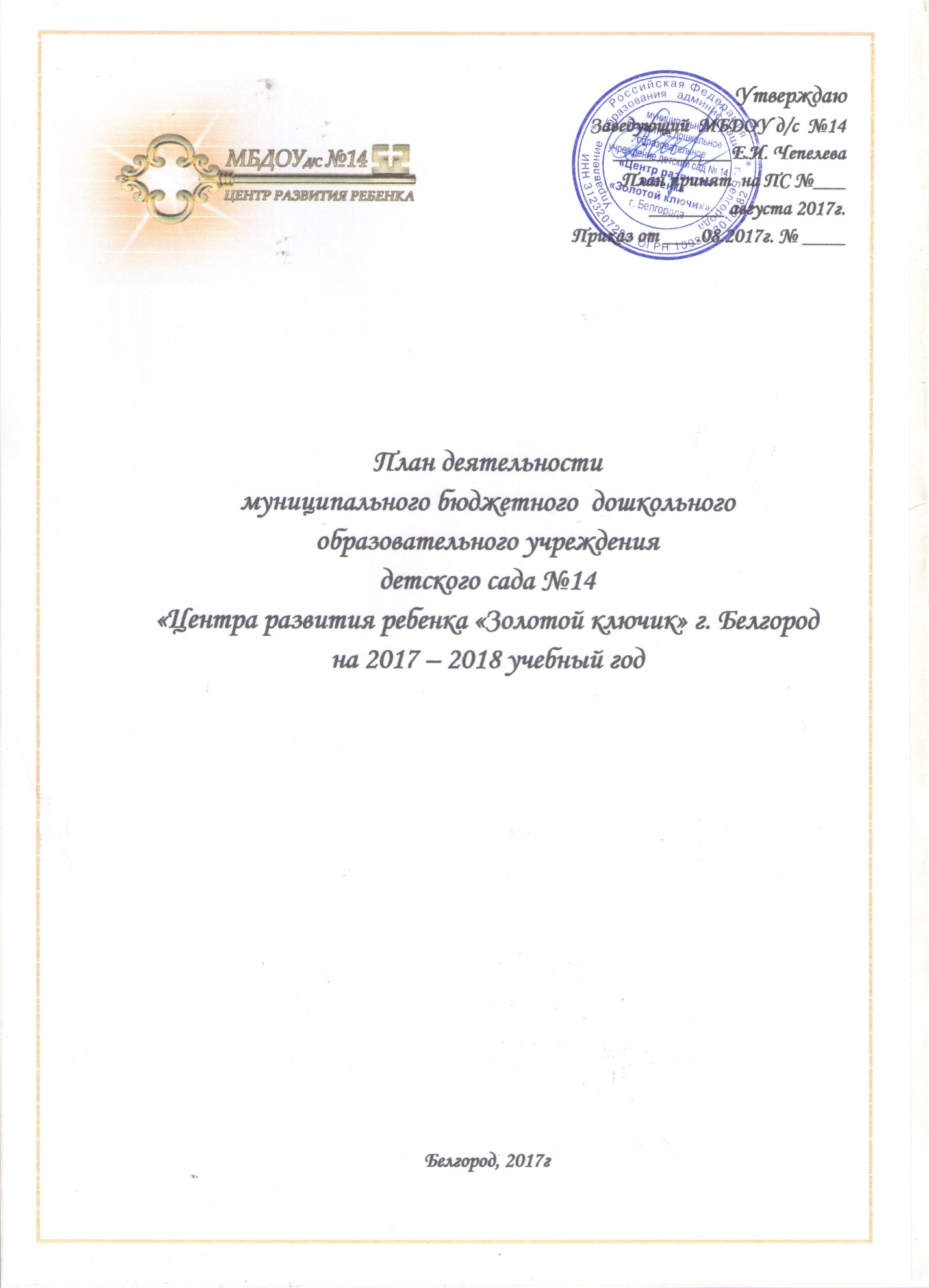 Структура планирования деятельности  МБДОУ д/с №14  I часть.  Анализ результатов деятельности МБДОУ д/с №14 «Центр развития ребенка «Золотой ключик» г. Белгород за 2016-2017 учебный год.1.Анализ конечных результатов деятельности МБДОУ д/с №14 за 2016-2017 учебный год (сентябрь – май)………………………………………….3Состояние здоровья детей, заболеваемость детей, суммарные данные по группам здоровья для организации специальной профилактической работы, закаливания, организации рационального питания……………6Результаты развития детей дошкольного возраста, связанные с оценкой эффективности педагогических действий и лежащие в основе планирования образовательного процесса……………………………….14Анализ деятельности по обеспечению преемственности целей, задач и содержания образования, регулируемых в рамках образовательной программы дошкольного образования (результаты диагностики развития детей, поступающих в школу).Анализ и оценка уровня методической подготовленности педагогов к организации образовательного процесса и повышения квалификации.Анализ системы работы с родителями (законными представителями) по обеспечению педагогической поддержки семьи и повышения компетентности  родителей в вопросах развития и образования, охраны и укрепления  здоровья детей, выполнение планов  совместной деятельности МБДОУ и школы, результаты социального партнерства.Анализ создания благоприятных условий развития детей в соответствии с их возрастными и индивидуальными особенностями, результативность административно-хозяйственной деятельности, оценка материально-технических,  медико-социальных  условий пребывания детей в МБДОУ.2.Анализ результатов деятельности за текущий летний оздоровительный период (2016-2017, июнь - август).2.1 Состояние здоровья, заболеваемость, организация специальной лечебно-профилактической работы, закаливания, организация рационального питания.2.2 Анализ системы работы с родителями по обеспечению педагогической поддержки семьи и повышения компетенции родителей (законных представителей) в вопросах развития и образования, охраны и укрепления здоровья детей.2.3  Анализ создания благоприятных условий  развития детей в соответствии с их возрастными и индивидуальными особенностями, результативность административно-хозяйственной деятельности, оценка материально-технических, медико-социальных условий пребывания детей в МДОУ.II часть.  Планирование деятельности МБДОУ д/с №14 «Центр развития ребенка «Золотой ключик» г. Белгород на новый 2017 – 2018 учебный год. Планирование деятельности МБДОУ д/с №14 на новый 2017 – 2018 учебный год (сентябрь-май).Обеспечение здоровья и здорового образа жизни детей в МБДОУ, охрана и укрепление  физического и психического  здоровья детей, в том числе  их эмоционального благополучия.1.2.Обеспечение равных возможностей  для полноценного   развития каждого ребенка  в период  дошкольного детства, объединение обучения и воспитания  в целостный  образовательный процесс.1.3.Обеспечение преемственных связей, задач и содержания образования, реализуемых в рамках образовательных программ.1.4.Научно-методическое и кадровое обеспечение образовательного  процесса.1.5. Взаимосвязь МБДОУ с семьей, школой и другими организациями.1.6. Создание благоприятных условий развития детей в соответствии с их возрастными и индивидуальными особенностями, укрепление материально-технической и финансовой базы МБДОУ.2.Планирование работы МБДОУ д/с №14 на летний оздоровительный период (июнь-август 2018 года).2.1. Обеспечение здоровья и здорового образа жизни, охрана  и укрепление физического и психического здоровья детей, в том числе их эмоционального благополучия.2.2.Обеспечение равных возможностей  для полноценного   развития каждого ребенка  в период  дошкольного детства, объединение обучения и воспитания  в целостный  образовательный процесс.2.3.Научно-методическое и кадровое обеспечение образовательного   процесса.2.4. Взаимосвязь МБДОУ с семьей, школой и другими организациями.2.5. Создание благоприятных условий развития детей в соответствии с их возрастными и индивидуальными особенностями, укрепление материально-технической и финансовой базы МБДОУ.I часть.  Анализ результатов деятельности МБДОУ д/с №14 «Центр развития ребенка «Золотой ключик» г. Белгород за 2016-2017 учебный год.1.Анализ конечных результатов деятельности МБДОУ д/с №14 за 2016-2017 учебный год (сентябрь – май).           Муниципальное бюджетное дошкольное образовательное учреждение детский сад № 14 «Центр развития ребенка «Золотой ключик» г. Белгорода рассчитано на 355 детей, в 2016-2017  учебном году укомплектовано было детьми с 2-х до 7-ми лет в количестве 434 ребенка.В 2016 - 2017 учебном году  в дошкольном образовательном учреждении функционировали 16 групп:	В 2016-2017 учебном году дошкольным учреждением успешно были реализованы следующие задачи:- повышение качества физического развития и оздоровления детей дошкольного возраста на основе  внедрения инновационных здоровьесберегающих технологий  в образовательное пространство МБДОУ, в том числе  создание  игрового динамического пространства и комплекса психолого-педагогического сопровождения всех участников образовательных отношений; - совершенствование образовательной деятельности  МБДОУ в условиях  реализации федерального государственного образовательного стандарта дошкольного образования, а именно  повышение качества познавательного, речевого, социально-коммуникативного, художественно-эстетического и физического развития дошкольников посредством включения инновационных технологий; - создание системы работы в ДОО по ознакомлению детей дошкольного возраста с традициями и народной культурой в рамках реализации регионального проекта личностного развития «Дошкольник Белогорья»;- повышение активности участников образовательных отношений в реализации основной образовательной программы МБДОУ д/с №14 посредством внедрения интерактивных форм сотрудничества педагогов с родителями воспитанников; - построение системы работы «ДОУ - социокультурного центра» в соответствии с программой развития  МБДОУ д/с № 14 на 2016-2020 гг.           Особенностью реализации образовательной работы в 2016-2017 учебном году являлась обеспечение функционирования ДОУ в режиме реализации модели «ДОУ - социокультурный центр микрорайона», как инновационной модели образовательного пространства, обеспечивающего доступность и качество образования в соответствии с ФГОС ДО, который предусматривает  обязательное выполнение требований к психолого-педагогическим, кадровым,  материально-техническим и финансовым условиям и учет индивидуальных потребностей детей, связанных с их жизненной ситуацией и состоянием здоровья для познавательного, речевого, социально-коммуникативного, художественно-эстетического и физического развития детей в детском саду, использование в образовательном процессе современных технологий, инновационных подходов, активного сотрудничества с родителями воспитанников и взаимодействие между воспитателями, специалистами ДОО и социальными институтами.1.1 Состояние здоровья детей, заболеваемость детей, суммарные данные по группам здоровья для организации специальной профилактической работы, закаливания, организации рационального питания. Первостепенной задачей в детском саду является охрана и укрепление физического и психического здоровья детей. Центральное место в системе работы ДОО отведено физкультурной, оздоровительной и профилактической работе, которую в тесном сотрудничестве проводили инструкторы по физической культуре Кармышкин Д.А., Удовенко О.Л., воспитатели групп младшего и старшего дошкольного возраста, старшая медсестра Сердюкова Н.В., медсестра Макурина Н.В. и врач-педиатр Андрюхина Т.В.Для организации оздоровительной работы в МБДОУ д/с №14  имеются медицинский и процедурный кабинеты, изолятор, физиокабинет, увлажнители воздуха, специальная установка для приготовления кислородных коктейлей, тренажерный зал, физкультурный зал, бассейн, спортивная площадка,  мини-стадион. Соблюдение санитарно-гигиенических требований к условиям и режиму воспитания детей находится на постоянном контроле администрации детского сада.В течение 2016 - 2017 учебного года в ДОО продолжалась работа по сохранению и укреплению здоровья детей посредством использования здоровьесберегающих технологий и реализации образовательной области «Физическое развитие». Реализация ОО «Физическое развитие»  осуществлялось с учетом примерной основной образовательной программы «Истоки» под редакцией Л.А. Парамоновой и парциальной образовательной программы «Играйте на здоровье» Л.Н. Волошиной.Важнейшей характеристикой качества работы педагогического коллектива в прошедшем учебном году являлось состояние здоровья, физическое развитие детей при систематическом проведении утренней гимнастики, занятий по физической культуре в физкультурном зале, бассейне и двигательной деятельности на свежем воздухе.При реализации задач физического развития по ПООП «Истоки» и авторской программы «Играйте на здоровье» Л.Н. Волошиной, и реализации ФГОС ДО в 2016 - 2017 учебном году была обеспечена положительная динамика  физического развития детей дошкольного возраста, в соответствии с образовательной программой МБДОУ д/с №14.Таким образом, по итогам работы за год у детей в целом сформирован интерес и основы ценностного отношения к занятиям физической культуры, что достигалось в процессе:- развития физических качеств (скоростных, силовых, гибкости,          выносливости  и координации);- накопления и обогащения двигательного опыта детей (овладение ОВД);- формирования у воспитанников потребности в двигательной активности и     физическом совершенствовании и др.Определяющая роль в достижении результатов в физическом развитии детей при освоении ОП ДОО в условиях реализации ФГОС ДО принадлежит созданию условиям для двигательной активности, развития выносливости, укрепления детского организма и повышения культуры здоровья родителей и педагогов. В помещении детского сада дети кроме физкультурных занятий посещали бассейн в специально оборудованном зале, участвовали в спортивных мероприятиях (праздники, развлечения, досуги). В 2016-2017 уч.г. воспитанники детского сада вместе с родителями участвовали в осеннем спортивном празднике, посвященному «Дню знаний», в зимних олимпийских играх дошкольников - 2016, в празднике «День защитников отечества», в военно-спортивной игре для дошкольников «Зарница - 2016», которые были организованы на территории МБДОУ.          Согласно проведенному сравнительному анализу заболеваемости дошкольников за 2013г. и 2014 г. и 2015 год выявлено, что  в целом по  данным медицинских осмотров  за последние 3 года  регулярно снижается процент здоровых детей поступивших  и посещающих МБДОУ. Таблица №1         Отмечен рост детей с заболеваниями глаз, ортопедической  патологией, ЦНС, заболевание аллергией, заболевания верхних дыхательных путей.  При этом наблюдается некоторое снижение детей с заболеваний опорно-двигательного аппарата, желудочно-кишечного тракта, заболеваний сердца, заболеваний хирургического профиля.  Большая работа по профилактике заболеваний  проводится  медицинским персоналом. Постоянно отслеживается  состояние здоровья детей во всех группах. Для оздоровления длительно и часто болеющих детей систематически проводится оздоровительная работа: «сухой бассейн», дыхательная гимнастика.  Установлению единого оздоровительного режима в  дошкольном учреждении способствует организация занятий по физическому развитию и плаванию. Посещаемость бассейна детьмиТаблица №2                                                                                  Из данных таблицы №2  видно, что  в 2016-2017 учебном году  на  8 детей   больше  постоянно   посещали бассейн, заболеваемость  постоянно посещающих  бассейн снизилась  на 1,4%, что говорит о повышении качества проведения занятий и  профилактических мероприятий.Исходя из полученных данных (таблица №3) о показателях здоровья детей и количестве дошкольников, имеющих инвалидность, можно сделать вывод, что  большинство воспитанников имеют 2 группу здоровья (в текущем уч.г. - увеличение на 0,9%), количество детей с 1группой здоровья увеличилось на 0,2%, а с 3  группой здоровья уменьшилось на 1%. Таким образом, с 2014 отмечается увеличение детей с 1-й гр. здоровья на 0,2%, со 2-й гр.  здоровья – в среднем на  2,3% и на 1% уменьшилось количество детей с 3-ей гр. здоровья.  В 2016 – 2017 уч.г. образовательная работа с детьми по укреплению и оздоровлению детского организма обеспечила положительную динамику. Суммарные данные  по группам здоровья                                                                                                Таблица №3                           Организация специальной лечебно-профилактической работы, закаливания и других рекомендаций по профилактики заболеваний в МБДОУ проводится на основе данных групп здоровья детей, для оптимальной организации оздоравливающих и профилактических мероприятий.Одной из важных проблем в работе МБДОУ остается заболеваемость. Система оздоровительной и профилактической работы в МБДОУ № 14 способствовала снижению заболеваемости в 2016-2017 учебном году. С конца третьего квартала 2016 года в МБДОУ значительно увеличилось количество карантинов по ветряной оспе, что существенно снизило показатели оздоровительной и профилактической работы в данный период. (данные таблицы №4).                                                                                                Таблица №4                  Врач-педиатр Андрюхина Т.В. и старшая медсестра Сердюкова Н.В., ежемесячно проводили  анализ состояния заболеваемости детей в МБДОУ д/с №14. Совместно с педагогами решались вопросы повышения качества оздоровительной работы.  Вопросы здоровья и  заболеваемости детей также неоднократно затрагивались на педчасах,  совещаниях при заведующем. В период обострения  простудных заболеваний во всех возрастных группах  проводились профилактические мероприятия:- в ежедневный  рацион питания включен второй завтрак (сок, лимонный напиток, свежие овощи и фрукты, содержащие фитоциды);- кварцевание   бактерицидной лампой  помещения младших групп.          Все рекомендации были выполнены в срок. Проводился строгий контроль за утренним приемом  детей в детский сад, за двигательным режимом.  	Здоровье детей в первую очередь зависит от  правильного сбалансированного питания. Усилия медицинского персонала и работников пищеблока направлены на организацию сбалансированного питания, отвечающего физиологическим потребностям растущего организма. Согласно санитарно-гигиеническим требованиям в детском саду организовано 5-ти разовое питание детей.При составлении меню учитывается подбор продуктов, обеспечивающих потребность детей в основных пищевых веществах  энергии и каллорийности с учетом возраста. Обеспечивается разнообразный ассортимент блюд (утверждено 10-ти дневное меню). Дети получают овощи и фрукты в основном в виде сырых салатов и овощных блюд. В период сезонных подъемов заболеваний острыми респираторными инфекциями в рацион вводятся фитоциды (лук, чеснок), соки.    	В МБДОУ уделяется внимание организации  индивидуального питания детей согласно справки от аллерголога. В группах имеются  списки детей, находящихся на диетическом питании (33 ребенка).        Вопросы по организации питания в детском саду рассматриваются  ежемесячно  на совещаниях при заведующей: 	     - «Примерное десятидневное меню для питания детей в возрасте от 2-х до 3-х и от 3-х до 7 лет, посещающих дошкольное учреждение»,   - технологические карты с рецептурами и порядком приготовления блюд с учётом времени года.Результаты мониторинга физического развития воспитанников МБДОУ №14Мониторинг физического развития  и результаты индивидуального сопровождения детей раннего возраста, младшего и старшего  дошкольного возраста при освоении  примерной образовательной    программы дошкольного образования «Истоки» под ред. Л.А. Парамоновой, парциальной образовательной программы «Играйте на здоровье»  Л.Н. Волошиной показал, что задачи  в данном направлении  решались в основном успешно,  как в организованной  педагогами деятельности – на занятиях и в образовательных ситуациях, досугах и праздниках, в процессе выполнения детско-родительских проектов, так и в свободной самостоятельной двигательной деятельности  в условиях развивающей предметно-пространственной среды,  в специально организованных физкультурных центрах в группе, на спортивной площадке, мини-стадионе и при обучении плаванию. В МБДОУ функционирует Спортивно-оздоровительный комплекс, в котором система работы по физическому развитию в 2016-2017 уч.г. была представлена и реализована через  разнообразные формы работы с детьми и индивидуальное сопровождение в зависимости от здоровья детей и уровня  их физического развития. Это ежедневная утренняя гимнастика и занятия физической культурой с детьми 2-7 лет на свежем воздухе, плавание, двигательная деятельность в группе и на прогулке с включением разнообразных подвижных игр, включая элементы спортивных игр, взаимодействие с социальными партнерами: Региональной Общественной Организацией «Белгородская межстилевая Федерация Айкидо», индивидуальное сопровождение детей с ОВЗ, совместные с родителями физкультурные праздники и развлечения. Так, в текущем учебном году при участии родителей проведено 6 педагогических мероприятий физкультурно-оздоровительной направленности (5 из них на свежем воздухе): спортивные состязания, посвященные «Дню знаний», осенние спортивные состязания, «Зимняя олимпиада дошкольников – 2017», музыкально-спортивный праздник «День Защитника Отечества», военно-спортивная игра «Зарница» «Летняя олимпиада дошкольников – 2017».При организации двигательной активности детей выполняются основные требования программ, предусматривающие учет возрастных и индивидуальных особенностей детей, состояние их здоровья, физической подготовленности.  	Дети старших групп результативно, уверенно, точно выполняют физические упражнения, проявляют элементы творчества  в двигательной деятельности. Интерес к физическим упражнениям устойчив. Распределение двигательной активности детей в течение дня соответствует требованиям     Сан ПиН. По результатам педагогических наблюдений мониторинга индивидуального физического развития детей младших и средних групп, проведенного  инструктором по физической культуре Удовенко О.Л. с низким уровнем освоения задач физического развития в соответствии с возрастом выявлены дети во вторых младших группах – в гр. № 2 – 1 реб., в гр. № 4, № 5 – 2 реб.; в ср. гр. – в гр. № 11 и 10  - по 2 реб. Также в мл. и ср. группах от не все дети освоили ОВД на и умеют ориентироваться в пространстве – в гр. № 2 – 19 д., в гр. № 4 – 2 реб., в гр. № 5 – 19 д., в гр. № 11 – 18 д., в гр. № 10 – 17 д., в гр. № 12 – 19 детей. В гр. № 3 – все дети освоили задачи физического развития детей пятого года жизни. По итогам педагогических наблюдений физического развития детей старших и подготовительных групп проводимого инструктором по физической культуре Потапенко К.В., низкий уровень освоения задач физического развития в соответствии с возрастом не выявлен. Близко к достаточному уровню физического развития освоили задачи ПООП «Истоки» дети в старшей группе №13 – 3 ребенка, в старших группах №9, №15 – по 2 ребенка. Дети  старших групп    № 9, 13 и 15,  подготовительных групп № 6,7,8, 14, 16 имеют достаточный уровень освоения ОВД.Но дети слабо владеют навыками выполнения строевых упражнений, ходьбы и перестроения.При обучении детей плаванию в 2015 – 2016 уч. году инструктор по физической культуре Кармышкин Д.А. создавал специальные условия для оздоровления, закаливания и физического развития детей 3-7 лет. Также проводились дополнительные оздоровительные мероприятия с ослабленными и частоболеющими детьми, включая индивидуальную работу. По результатам мониторинга в текущем учебном году  все дети освоили задачи по обучению плаванию в соответствии с возрастом. Исключение составляют дети (2 – 5 ребенка) в группах, где в течение уч.года неоднократно накладывались карантины по ветряной оспе. Среди подготовительных групп № 6, 16 дети имеют достаточный уровень освоения задач обучения плаванию, в гр. № 7, 8 и 14 – уровень близко к достаточному. Среди старших групп № 13 и 15 – достаточный уровень. Среди средних групп № 3, 11 – достаточный уровень, а в гр. № 10, 12 - уровень близко к достаточному, при этом в каждой из этих групп имеются дети, длительно не посещающие занятия в бассейне и по два ребенка не научились ориентироваться в воде. Во второй младшей группе № 5 не посещали бассейн в течение уч. года 3 ребенка и 1 ребенок не научился выдыхать в воду, остальные дети в этой группе имеют достаточный уровень  освоения задач по  обучению плаванию в соответствии с возрастом. Во 2-й мл. гр. № 4 – 1 ребенок  не посещал бассейн в течение уч. года, остальные дети в этой группе имеют достаточный уровень  освоения задач обучения плаванию в соответствии с возрастом. Во 2-й мл. гр. № 2 дети имеют достаточный уровень  освоения задач обучения плаванию в соответствии с возрастом.В 2016-2017 учебном году МБДОУ успешно реализовал региональный проект «Навстречу комплексу ГТО», в котором принимало участие 25 детей  (подготовительная группа №9).Таким образом, при решении в 2016 – 2017 уч. г. задачи по повышению качества физического развития и оздоровления детей дошкольного возраста на основе  внедрения инновационных здоровьесберегающих технологий  в образовательное пространство МБДОУ созданы условия для эффективной образовательной деятельности, разработано содержание работы с детьми, родителями и педагогами, включая жителей микрорайона (дети и их родители, не посещающие ДОУ).  Инновационные подходы позволили сформировать у всех участников образовательных отношений положительное отношение и мотивацию к здоровому образу жизни.В 2017 – 2018 учебном году необходимо уделить внимание повышению качества образовательной деятельности по физическому развитию и сотрудничеству с родителями посредством повышения профессиональной компетентности педагогов и внедрения инновационных подходов к физическому развитию. дошкольников.Медико-педагогические наблюдения показали, что  физическая нагрузка соответствует функциональным возможностям детей при достаточно высокой общей и моторной плотности образовательных мероприятий и обеспечивает тренирующий эффект (средний уровень частоты пульса соответствовал возрастным нормативам). 	В 2017-2018 учебном году необходимо уделить внимание образовательной работе, направленной на профилактику нарушений зрения, опорно-двигательного аппарата, созданию условий для профилактики и коррекции нарушений развития ЦНС, укреплению положительной динамики к снижению заболеваемости, повышению уровня обучения детей строевым упражнениям в соответствии с возрастом детей, повышению активности родителей в совместных мероприятиях по физической культуре.  Результаты развития детей дошкольного возраста, связанные с оценкой эффективности педагогических действий и лежащие в основе планирования образовательного процесса.	Образовательная деятельность в МБДОУ осуществляется  через специфические для дошкольного возраста виды деятельности самостоятельно и совместно со взрослыми. В 2016 – 2017 учебном году в МБДОУ д/с № 14 образовательная деятельность осуществлялась при реализации основной образовательной программы, разработанной в ДОУ на 2015-2020 годы, которая предусматривает содержание образовательной деятельности в соответствии с следующим программно-методическим обеспечением в обязательной части и части, формируемой участниками образовательных отношений:Таблица № 4В основе  образовательного процесса лежит проектная деятельность, большое внимание уделяется деятельностному, дифференцированному и  личностно-ориентированному подходам. Педагоги эффективно используют  в работе дидактические и развивающие игры, игровые приемы и упражнения, умственные и речевые логические задачи, развивающие ситуации,  информационно-коммуникационные технологии (ИКТ) - мультимедийные презентации и видеоматериалы. Мультимедиа-занятия, позволяют интегрировать аудиовизуальную информацию, представленную в различной форме (видеофильм, анимация, слайды, музыка), стимулируют непроизвольное внимание детей. Поэтому задача - создание комплексной информационно-коммуникационной модели обеспечения образовательного процесса МБДОУ посредством  внедрения современных технологий эффективно решалась на протяжении учебного года.В 2017-2018 новом учебном году необходимо создать комплексную информационно-коммуникационную модель обеспечения образовательного процесса МБДОУ посредством  внедрения современных технологий.		Образовательная область «Социально-коммуникативное развитие»  Образовательная область «Социально-коммуникативное развитие»  направлена на  формирование и расширение у детей первоначальных представлений социального характера общения, духовно-нравственного воспитания и безопасности.Большое значение в МБДОУ придается игре. Создаются условия для активной,  разнообразной, самостоятельной творческой игровой деятельности. В каждой группе имеются игровые центры, игрушки находятся в доступном месте для детей, дополнительно  к групповым комнатам используются  спальни и раздевалки. Достаточно собрано нестандартного оборудования, дети его используют в качестве заместителей. Воспитатели  способствуют возникновению эмоционально-насыщенной атмосферы в игре, вносят в игру момент неожиданности, таинственности, сказочности. Игровые действия детей младших групп разнообразны. Они отражают сюжет из нескольких связанных по смыслу действий; охотно играют с воспитателем, с интересом наблюдают за игровыми действиями других детей,  включаются в игру со сверстниками, иногда испытывают трудности в согласовании  игровых действий. 50% младших дошкольников отражают в играх разные сюжеты. Хорошо ориентируются в правилах знакомых игр. Дети средних групп воспроизводят разные сюжеты. В игровой обстановке используют реальные предметы и их заместители. Знают несколько подвижных и хоровых игр. В соответствии с возрастом детей педагогами осуществлялась образовательная работа по ознакомлению с героическими подвигами защитников Отечества, с доблестью Российских вооруженных сил, по воспитанию любви и уважения к родителям, к стране, к пожилым людям, к народной культуре и религии (признанной в семье) и т.д. Старшие дошкольники охотно участвуют в играх, в создании игровой обстановки. Проявляют инициативу, интерес к разным видам игр. Знают много подвижных, настольно-печатных игр, 40% детей недостаточно знают считалок, прибауток, закличек.Дети 3 – 5 лет проявляют интерес  к предметам и материалам, к познанию их особенностей и способов использования в собственной практике и классифицируют предметы. Под руководством взрослых используют все простейшие способы сенсорного анализа предметов и материалов, составляют небольшие описательные рассказы  о предметах, игрушках, охотно помогают старшим, стремятся подражать, проявляют интерес к труду взрослых, знают  и различают профессии. Старшие дошкольники имеют представления о взаимоотношениях со взрослыми  людьми и сверстниками, владеют разными способами  культурного поведения в детском саду, в семье, в общественных местах. У всех детей достаточно сформировано  представление о  семье, семейных и родственных отношениях.  90% детей   охотно вступают в общение со сверстниками и взрослыми.У детей старшего дошкольного  возраста сформированы представления о предметах материальной культуры, с которыми дети встречаются в повседневной жизни, при чтении художественной литературы; навыки поведения в социуме, отмечается высокая степень активности, самостоятельности, правильности выполнения заданий, умение объяснить свои действия. Дети имеют представления о значимости разных профессий, устанавливают связи  между  разными видами труда, могут объяснить, чем заняты родители, в чем ценность их труда. Интерес к труду взрослых устойчив.Дошкольники  самостоятельны в самообслуживании. У них сформированы основы культуры  труда. В октябре 2016 года Педагоги, родители и дети приняли участие в городской социальной акции «Белый цветок». В рамках данной акции на территории детского сада была организована и проведена благотворительная ярмарка, где все участники продемонстрировали свои способности в рукоделии, в творчестве и мастерстве.  Также результативной для эффективности образовательной работы в данном направлении стало активное участие всех групп в  мероприятиях, посвященных празднованию 74-й годовщины Победы нашей страны в ВОВ: в оформлении уголков боевой славы и реализации специальных мероприятий. В 2016 – 2017 уч. г. организации безопасного образа жизни дошкольников педагогами в образовательной работе уделялось должное внимание – формированию безопасного поведения на дороге и в транспорте, формированию предпосылок экологического сознания и формированию (закреплению) представлений об опасных для человека ситуациях в природе, в быту и способах действий. В каждой группе оборудованы   центры безопасности с набором пособий, развивающих игр  по формированию  у детей основ   безопасности  собственной жизнедеятельности. На  территории  ДОУ имеется «Автогородок» и центр безопасности в здании детского сада, где дети на практике закрепляют правила дорожного движения.С целью соблюдения детьми норм  и правил безопасного поведения, воспитатели вовлекают  детей в решение  разнообразных проблемных игровых и практических ситуаций, в которых дети применяют  накопленный опыт безопасного поведения. В 2016-2017 учебном году в МБДОУ создана «Библиотека ДОУ», где педагоги проводят тематические мероприятия, «литературные чтения»  и выставки с детьми. Так же, организована рекреационно-образовательная зона «Театрально-игровой центр», где педагоги и специалисты систематически организуют деятельность детей, в соответствии с тематическим планированием. Из описания образовательной деятельности в МБДОУ по социально-коммуникативному развитию  можно сделать вывод, что в МБДОУ на должном уровне ведется работа по воспитанию патриотизма, гражданственности и приобщения к основам культуры и традиций родного края, по организации безопасного образа жизни, однако у детей младшего дошкольного возраста еще не достаточно сформированы  знания, умения,  навыки  в реальной практике, в решении конкретных здоровьесберегающих задач в части безопасности. В 2017-2018 уч. году необходимо во всех возрастных группах продолжать уделять внимание совершенствованию развивающей предметно-пространственной среды для игровой и познавательно-исследовательской деятельности по гражданско-патриотическому и духовно-нравственному воспитанию, по развитию игровой деятельности спортивной направленности, по включению детей в систему социальных отношений (выбор ролей и сюжетов игр, выполнение игровых действий, выстраивание игровых взаимоотношений со сверстниками), отражающих жизнь современного общества. Образовательная область  «Познавательное развитие»Содержание образовательной области  «Познавательное развитие»  направлено на развитие у детей познавательных интересов, интеллектуальных способностей.  Этому способствуют технологии   развивающего обучения, используемые педагогами.  Педагоги получают возможность объединить детей  в группы по уровню развития творчества, по  наиболее предпочитаемому виду детской деятельности, по интересам. Подобная  дифференциация делает педагогический процесс более индивидуальным. У детей развит сенсорный опыт, полученный ими  от восприятия  различных предметов мира, природы, общественной жизни. В соответствии с возрастом у детей успешно развиты конструктивные способности при выполнении построек различной сложности из конструктора «Лего», мелкая  моторика, внимание, воображение, память, мышление, усидчивость, умение планировать деятельность (действия) и работать совместно со взрослым, самостоятельно или в паре, а также в подгруппе детей. У детей младших и средних групп отношение к природе достаточно осознанное, они эмоционально откликаются на ее красоту, знают достаточное количество растений и животных, их характерные признаки. Интерес и желание ухаживать за растениями неустойчивы и избирательны. Большинство  старших дошкольников  проявляют  положительное, отношение к природе. Они бережно  относятся и  заботятся  о живых объектах.            У старших дошкольников  сформировано представление о системе  потребностей растений, животных и людей как живых организмах, о проявлении чувств животных и людей, об уходе за растениями и животными, о человеке как живом существе. Дети различают большое число объектов  природы, самостоятельно  вычленяют характерные существенные признаки  самостоятельно и под руководством педагога. Устанавливают частные и некоторые общие связи, моделируют признаки объектов и связи. 	В 2016-2017 учебном году с детьми 5-6 лет в подготовительной  группе №15, воспитатель Крутинина Л.В. осуществляла образовательную деятельность по развитию математических способностей и кругозора применяя педагогическую систему М. Монтессори. Воспитатели при создании специальной развивающей предметно-пространственной среды способствовали развитию у детей навыка самостоятельного выбора интересующего объекта, развитию  желания познавать его и исследовать,  контролировать свои действия. По результатам второго года обучения 98% детей Монтессори-группы выполняют поставленные задачи, остальные нуждаются в незначительной помощи взрослого.            В группах созданы условия для развития у детей естественнонаучных, биологических и экологических представлений, педагоги знакомят их с комнатными растениями, животными, птицами, условиями, необходимыми для их  роста и развития; правилами ухода за ними, для формирования  у детей элементарных представлений о Солнечной системе. Воспитатели удачно используют принцип краеведения, знакомят детей с проблемой загрязнения окружающей среды, с этой целью проводятся опыты. Используются приемы экспериментирования  с водой, глиной песком, снегом. Достаточно внимания уделяется этой проблеме в группах № 2, 4, 6, 7, 8, 9, 11, 13, 14, 15, 16, воспитатели оборудовали в группах мини-лаборатории,  подобрали картотеку с опытами, привлекая к сотрудничеству родителей.	Во всех старших и подготовительных группах оборудованы содержательные и насыщенные специальным материалами и оборудованием центры для развития детской инициативы и самостоятельности в познавательно-исследовательской деятельности  и экспериментировании. 	Воспитатели, специалисты и педагоги дополнительного образования проводят широкую работу по реализации регионального компонента, организовывая познавательно-исследовательскую деятельность детей с раннего возраста. В средних группах, старших и подготовительных группах успешно реализуются воспитателями парциальные программы и специалистами, педагогами дополнительного образования – проекты соответствующего содержания, учитывая возрастные особенности детей. Так дети знакомились с природой родного края, достопримечательностями, историей, культурой, традициями, символикой, руководителями Белгородчины и государства. Например, в рамках реализации регионального проекта «Дошкольник Белогорья», создан интерактивный музей «Лента времени», а также мастерская народной культуры, где дети наглядно знакомятся с достопримечательностями, историей, культурой, традициями, символикой, руководителями Белгородчины и государства, закрепляя свои знания на практике.         В 2016 -2017 учебному году в МБДОУ созданы рекреационно-образовательные центры, в том числе интерактивная зона по сказке А.Н. Толстого «Золотой ключик или Приключения Буратино».         В 2017 - 2018 учебном году во всех группах для повышения качества образовательной работы по развитию у детей познавательных интересов, поисково-практической активности необходимо:                                   - дополнить центры для познавательно-исследовательской деятельности детей   оборудованием и пособиями для разных опытов и экспериментов, схемами, картами и т.д.;- воспитателям и специалистам использовать проектную технологию для разнообразия поисковой деятельности детей при ознакомлении с Родным краем - создание коллекций и мини-музеев, сбор гербариев и  другое. Формирование элементарных математических представлений.	Освоение детьми программного материала осуществляется  не изолированно, а во взаимосвязи и в контексте других  содержательных видов деятельности: конструктивная, изобразительная, природоведческая. Анализ результатов индивидуального сопровождения  позволил педагогам определить эффективность своей педагогической деятельности по формированию у детей знаний  о геометрических фигурах, о параметрах величины, об умениях считывать и сравнивать группы предметов по числу, об умении детей решать простые логические и арифметические задачи и т.п. В результате выявлено, что в старшем дошкольном возрасте дети проявляют повышенный  интерес к знаковым системам, моделированию.Дети подготовительных  групп  в совершенстве владеют  данным  материалом: составляют  числа из двух меньших, складывают, вычитают, быстро работают по схемам – находят необходимые фигуры. Большинство детей самостоятельно выполняют заданные действия, поясняют их последовательность.  В 2017 – 2018 уч. году необходимо повысить компетентность педагогов по использованию в образовательной работе проектной технологии, направленной на формирование и развитие у детей математических представлений с использованием авторских пособий. Образовательная область «Речевое развитие»Речевое развитие детей предусматривает развитие их мышления и речи. Вместе с развитием речи дети в детском саду приобретают навыки умственного труда, у них совершенствуется умение  анализировать, объяснять, доказывать, рассуждать. Дети старшего возраста   владеют речевыми умениями. Самостоятельно составляют небольшие рассказы о предметах из личного опыта, по картине. Проявляют  интерес: к общению со сверстниками и взрослыми; к чтению, самостоятельно читают слова; к речи  как особому объекту познания: с удовольствием участвуют в разгадывании кроссвордов, ребусов,   пишут  печатные буквы.  У большинства детей  (91%) речь выразительная, грамматически правильная. Они владеют всеми средствами звукового анализа слов.	В 2017 – 2018 уч.году педагогам необходимо обратить  внимание  и использовать в образовательной работе по развитию речи методов, направленных на овладение детьми конструктивными способами и средствами общения с окружающими людьми: умение задавать вопросы, выдвигать гипотезу, аргументировать суждения, умение выражать свои мысли, желания, планы, результаты. Одним из актуальных направлений развития детского сада является создание условий по формированию элементарных навыков общения на иностранном языке.Охват детей возрасте от 3 до 7 лет ранним обучением иностранному языку   составил 100%.В средней группе реализуется проект по раннему обучению детей английскому языку. В 2016 – 2017 уч. году была организована образовательная деятельность по обучению детей английскому языку при интегрированном подходе – использование образовательной среды компьютерно - игрового комплекса и лингофонного кабинета, при взаимодействии с учащимися гимназии № 3 г. Белгорода, посредством использования «Скайп-технологии».Образовательная область «Художественно-эстетическое развитие»Дошкольное образование по художественно-эстетическому  направлению включает развитие изобразительной деятельности, музыкальное воспитание, развитие навыков художественного конструирования и обучение восприятию произведений художественной литературы и фольклора.  Дети проявляют непосредственное стремление к общению с книгой.   В группах оборудованы литературные центры, в которых имеется достаточное количество детской художественной и познавательной литературы, развивающего оборудования для музыкальной, театральной, изобразительной деятельности, конструирования из природного и бросового материала.  	В беседе с детьми средних и старших групп выяснилось, что  хорошо знают стихи, потешки, сказки, хорошо анализируют их содержание и характеризуют героев произведений, но не все знают детских писателей и поэтов. 	Традиционно в нашем детском саду проходит конкурс чтецов, в котором дети успешно демонстрируют свои способности в выразительном, творческом исполнении стихотворений. В подготовке маленьких чтецов принимают участие педагоги и родители.	Развитию изобразительных способностей в образовательном процессе уделяется большое внимание. В 2016 – 2017 уч. году содержание образования по изобразительной деятельности с детьми определялось примерной образовательной программой дошкольного образования «Истоки» (научный руководитель — доктор педагогических наук Л.А. Парамонова. Авторский коллектив: Алиева Т.И., Антонова Т.В., Арнаутова Е.П., Арушанова А.Г. и др.) и программой «Цветные ладошки» (автор - И.А.Лыкова).  В ходе педагогического  мониторинга изобразительной деятельности отмечается, что старшие дошкольники проявляют интерес и потребность в общении с прекрасным в окружающем мире и в произведениях  искусства, выделяют характерные  признаки объектов  и явлений окружающего мира               (основные формы, особенности строения предметов, колористические решения). К семи годам дети достаточно хорошо владеют техническими умениями и навыками, необходимыми для осуществления творческого процесса в различных видах художественной деятельности, различают виды искусства по их жанрам, средствам выразительности. имеют представления  о творческом труде художников, скульпторов, могут соотносить образцы изобразительного искусства с образцами других  искусств: музыки, танца, литературы и др., сопоставлять и находить  в них внутреннее созвучие, сходство и различие по настроению, состоянию. У детей сформированы представления о разнообразных произведениях русского народного  декоративно-прикладного искусства. Дети  могут  достаточно четко и образно рассказать, что хотят изобразить и что  изобразили.На основе анализа  детских работ по изобразительной деятельности и результатов индивидуального сопровождения можно сделать вывод, что работы детей в большинстве  разнообразны в плане сюжета, у 89%  детей отмечается творческий подход к изображению.В 2017 – 2018 уч. году необходимо в каждой возрастной группе усовершенствовать центры художественно-эстетического развития, учитывая интересы детей и пожелания родителей. Творческие конкурсы детского сада сделать традиционными. Сохранение и укрепление психического здоровья детей – главная цель психологической службы МБДОУ.  Для эффективности реализации коррекционного направления  развита психолого-медико-педагогическая инфраструктура  МБДОУ. Это интеграция взаимодействия психологической, медицинской, логопедической и методической служб. 	Коррекционная работа в МБДОУ ведется в трех направлениях:- психическое развитие,- речевое развитие,- физическое развитие.В дошкольном образовательном учреждении в 2016-2017 учебном году создан Комплекс психолого-педагогического сопровождения всех участников образовательных отношений, в том числе для детей с ограниченными возможностями здоровья.	На должном уровне работает психологическая служба МБДОУ. Педагог-психолог  Абашкина Ю.П. и социальный педагог Гонюкова Н.Г. совместно с воспитателями  проводили целенаправленную работу по снижению риска адаптационных нарушений у вновь прибывших детей: посещали семьи до поступления детей в детский сад, устанавливая контакт с родителями и детьми, интересовались   условиями их  развития в семье, предлагали практические рекомендации, проводили наблюдения за адаптацией детей в группе. В 2016-2017 учебном году из 145 поступивших  дошкольников  – с легкой адаптацией 140 детей (96,5%), со средней степенью адаптации – 5 детей (3,4%), незавершенная адаптация – детей нет.В МБДОУ работает ПМПк. Целью деятельности ПМПк является определение и организация условий развития и воспитания детей с ОВЗ в соответствии  с их образовательными потребностями, возрастными особенностями, диагностированными индивидуальными возможностями в зависимости от состояния соматического и психического здоровья.В  учебном году проведено 7 заседаний ПМПк. 	Количество детей, обследованных на ПМПк в учебном году  38  чел., из них количество детей с ограниченными возможностями здоровья 15 чел. (в соответствии с банком данных детей с ОВЗ). Количество детей с ОВЗ, детей-инвалидов и детей с расстройствами аутистического спектра (РАС) – 2 ребенока в возрасте 4,6 лет.	Количество детей, охваченных коррекционно-развивающей помощью в учебном году  51 чел., (89 % от общего числа обследованных детей), в том числе:	Количество детей, обучавшихся в общеразвивающих группах (в возрасте 5-7 лет) и выведенных в группы компенсирующей направленности в течение учебного года 48 чел., из них в группы: для детей с ТНР – 23 ребенка и на логопункт – 25 детей.Количество детей, направленных ПМПк в учебном году на ТПМПК ДОУ  22  чел., в том числе: 	первично в возрасте 3-5 лет – 14 детей: в возрасте 5 – 7 лет – 4 ребенка и повторно – 4 ребенка.Количество детей, не прошедших ТПМПК/ЦПМПК по причине отказа родителей -  4 детей.Количество выпускников ДОУ, направленных для продолжения обучения в образовательные учреждения города по ООП -  22 чел., из них: общеразвивающей направленности – 11 детей и компенсирующей направленности	- 11 детей.Содержание деятельности ПМПк ДОУ в учебном году:работа с родителями; оформление документации педагогами.Намечены пути решения выявленных проблем:- беседы с родителями об обследовании (форма проведения обследования, цель, предполагаемые результаты);       -  проведение консультации для воспитателей по способам решения проблемы.В 2016-2017 учебном году кабинет педагога-психолога незначительно пополнился развивающим материалом по работе с детьми, но 2017 – 2018 учебном году необходимо дополнить развивающую предметно-пространственную среду кабинета для коррекции эмоционально волевой сферы детей с использованием технологий АРТ-педагогики и ролевых тренингов для детей, родителей и педагогов. Использование этого оборудования  позволит обеспечить содействие укреплению психического здоровья детей. В 2016 – 2017 уч. году в ДОУ функционировали 2 группы компенсирующей направленности детей с тяжелым нарушением речи и логопункт, в которых работали квалифицированные учителя-логопеды Мельникова Н.С., Ахрамеева Е.Г. и Столярова Е.С. (логопункт). Коррекционная работа учителей-логопедов систематизирована и строилась на профессиональном взаимодействии с воспитателями групп и специалистами ДОУ при сопровождении ПМПк при реализации адаптированной образовательной программы для детей с ТНР и индивидуальной адаптированной образовательной программы для ребенка-инвалида. По итогам коррекционной работы в 2016 – 2017 уч. году в старшей группе компенсирующей направленности №16 (первый год обучения) результаты диагностики следующие: низкий уровень речевого развития детей имеют – 47% детей, средний уровень – 53% детей; в подготовительной группе – средний уровень речевого развития составил 5% детей, высокий уровень речевого развития составил 95% детей, в результате посещения детьми логопункта – 2% детей имеют средний уровень речевого развития и 98% - высокий уровень. МБДОУ д/с № 14 посещает 2 ребенока-инвалида. Для индивидуального сопровождения и реабилитации была разработана и реализуется индивидуальная адаптированная программа (далее – АОП). Развитие ребенка в соответствии с программой  сопровождали воспитатели группы, педагог-психолог, социальный педагог, музыкальный руководитель, инструкторы по физическому развитию. В ходе реализации АОП ребенок успешно социализировался в среде сверстников и семьи, выполняет предлагаемые ему задания, проявляет самостоятельность и инициативу.Для совершенствования коррекционной работы учителей-логопедов и воспитателей с детьми необходимо в 2017-2018 уч. году внедрять современные ИКТ, обмениваться опытом работы и активизировать участие родителей в совместной работе по коррекции речевых нарушений.Дополнительное образование.В муниципальном бюджетном дошкольном образовательном учреждении  детском саду  № 14 «Центр развития ребенка «Золотой ключик» г. Белгорода  с 01.10.2015 года оказывались платные образовательные услуги: по обучению английскому языку, по обучению хореографии, по обучению технике письма и развитию мелкой моторики «Готовим пальчики к письму», по обучению плаванию детей раннего возраста совместно с мамами «Карапуз», по обучению изобразительной деятельности «Акварелька», по физическому развитию «Айкидо для дошколят», студия рисования песком «Чудеса на песке», «Центр М.Монтесори».Занятия проводились 2 раза в неделю, по 20-30 минут в соответствии с возрастом детей.Взаимодействие с учреждениями общего образования по вопросам преемственности,  подготовка к школьному обучению.             МБДОУ тесно сотрудничает со  МБОУ  СОШ № 40 г. Белгорода. Совместная работа предусматривает многогранную деятельность педагогических коллективов, включающую: анализ, планирование и организацию педагогического процесса на основе преемственности  по всем направлениям; использование новых технологий воспитания и образования детей; взаимодействие методических и психологических служб МБДОУ и школы. 	В 2016 – 2017 учебном году  в рамках преемственности между начальным и дошкольным образованием педагоги школы № 40 и МБДОУ д/с № 14 обменивались опытом практической деятельности с детьми на разных ступенях развития. Два раза в год проводится педагогический марафон (октябрь и апрель) В октябре 2016 г. - на базе МБОУ СОШ № 40 был представлен опыт работы МБДОУ № 14 по подготовке  детей к успешному обучению в школе (воспитатели Мельникова Н.С., Гребенник И.А.), в апреле 2017 г. - на базе МБДОУ д/с № 14 (воспитатели и специалисты ДОУ показывали педагогические мероприятия по обучению дошкольников математике, английскому языку, вариативные формы работы педагогов по познавательному, речевому и физическому  развитию).  Совместная работа с организациями дополнительного образования культуры и спортаМБДОУ эффективно сотрудничает с научными и культурно-просветительскими учреждениями, в том числе с кафедрой дошкольной педагогики и психологии НИИ «БелГУ», велолыжероллерной трассой «Олимпия» г. Белгорода, муниципальным бюджетным общеобразовательным учреждением «Средняя общеобразовательная школа № 40» г. Белгорода, с ОГИБДД УМВД России по г. Белгороду, с государственным бюджетным учреждением культуры «Белгородский государственный театр кукол», с Региональной Общественной Организацией «Белгородская межстилевая Федерация Айкидо», с ГБУК «Белгородским государственным музеем народной культуры», с государственным бюджетным учреждением дополнительного образования «Центр традиционной культуры», с образовательно-методическим центром «Преображение» Белгородской епархии, с Белгородским государственным историко-краеведческим музеем.        В 2016 – 2017 учебном году  в рамках сотрудничества с социальными институми для реализации основной образовательной программы  МБДОУ д/с № 14 были организованы и проведены совместные педагогические мероприятия. 	Планы взаимодействия МБДОУ д/с № 14 и социальных институтов в 2016 – 2017 учебном году выполнены. Участники образовательных отношений удовлетворены качеством работы.Взаимодействие с родителямиВ 2016 – 2017 уч. году коллективом детского сада успешно решалась задача по  повышению активности участников образовательных отношений в реализации основной образовательной программы МБДОУ д/с №14 посредством внедрения интерактивных форм сотрудничества педагогов с родителями воспитанников.            Главной задачей взаимодействия педагогов МБДОУ с семьей это установление партнерских отношений, которые позволят в условиях доверия совместно решать вопросы развития детей.          В течение года коллектив ДОУ придавал особое значение данной проблеме. Педагогами составлен  «социальный портрет»  семей дошкольников, проведено анкетирование, из  чего видно,  что средний возраст  родителей 28-36 лет, семьи в основном состоят из 3-х человек (мать, отец, ребенок).Общие выводы  по результатам анализа системы работы с родителями:Взаимодействие МБДОУ д/с № 14 с семьями воспитанников способствует созданию благоприятных условий и атмосферы для их развития. Педагоги детского сада использовали в работе с родителями разнообразные формы сотрудничества, направленные на повышение качества образовательной работы с детьми и оказания психолого-педагогической поддержки семье по вопросам воспитания и развития детей.Отмечая положительное, необходимо обратить внимание и на недостатки:- формальный подход некоторых педагогов к планированию и осуществлению работы с семьей,- изучение социального портрета семей воспитанников, однако, без активного  использования полученных данных в работе.Необходимо:     - активнее  использовать  в  работы с семьей детско-родительские проекты, активизирующие деятельность родителей по отношению к ДОУ,    - выявлять, обобщать, распространять передовой опыт семейного воспитания,    - уделять особое внимание семьям, вновь поступивших детей.      - проводить активную работу с неполными семьями, привлекая специалистов  педагога-психолога, старшего воспитателя, учителя-логопеда, врача.    - использовать инновационные технологии для повышения педагогической компетенции родителей.	Все педагоги в работе с родителями используют ИК технологии, предоставляя информацию о жизни детей в детском саду. Также интерактивные формы работы с родителями реализуются в системе в старшей группе № 15, воспитатель Крутинина Л.В. Лариса Викторовна для эффективного и результативного сотрудничества с родителями создала атмосферу доверия и проявления детско-родительской инициативы. Родители ее группы самостоятельно изготавливают оформление и оборудование для развивающей предметно-пространственной среды (далее – РППС) по всем направлениям, участвуют в праздничных инсценировках, конкурсах, соревнованиях, выставках и т.д.  В сстаршей группе № 14 и №11 – воспитатели Жданова Д.Ф., Колесникова М.Н. выстроили взаимное сотрудничество с родителями на основе демонстрации успешности в развитии детей и постепенном присоединении их к участию в совместных мероприятиях. Воспитатели средней всех групп в течении учебного года проводили такие групповые мероприятия как «Осенний праздник», «День матери», «Масленица»,  «День смеха», «Встреча лета». В ходе сотрудничества родители также принимали активное участие в создании РППС, выставках и музыкально-спортивных мероприятиях. Сотрудничество педагогов с родителями с родителями в группах № 1, 2, 8, 9, 11, 13, 14, 16 строилось на активизации родителей в создании РППС и участии в  выставках, конкурсах, музыкально-спортивных праздниках). Воспитатели второй средней группы  по № 6 Подпрятова Н.А. и Широких Ю.М. в сотрудничестве с родителями применяли проектную деятельность (разработан и реализован при активном участии родителей проект теме «Здоровое питание») Родители групп № 1, 2, 3, 5, 6, 8, 9, 13, 15, 16 совместно с педагогами  активно участвовали в организации образовательной работы с детьми по духовно-нравственному (ознакомление с культурой и традициями Родного края) и патриотическому воспитанию – шили детям народные костюмы к праздникам (гр. № 1, 2, 5, 8, 9, 15) , оформляли в группах выставки изделий народно-прикладного творчества (далее – НПТ) (гр. № 3, 5, 6, 13, 16). Воспитатели групп № 3, 9, 11, 13, 16 проводили с родителями мастер-классы, круглые столы и деловые игры по вопросам воспитания и развития дошкольников). В интерактивном музее «Лента времени» в рамках образовательного проекта «Мастера Белогорья» при сотрудничестве с Центром традиционной культуры с. Купино Шебекинского района Белгородской области организовала и провела  совместное с детьми, родителями и педагогами гр. № 4, 8, 15 и мастерами НПТ  педагогическое мероприятие по изготовлению посуды из глины, тряпичных куколок.                В 2016-2017 учебном году МБДОУ д/с №14 функционировал Консультационный центр и группы кратковременного пребывания (далее – ГКП)	Роль КЦ заключалась в оказании психолого-педагогической поддержки семьи по вопросам развития детей дошкольного возраста в условиях семейного воспитания. Форма работы КЦ была определена дистанционная, т.к. в результате опроса родители сочли для себя данную форму общения актуальной и доступной. В течение текущего учебного года за дистанционной помощью по вопросам дошкольного образования в условиях семьи обратились более 20 родителей.   	ГКП для неорганизованных детей микрорайона и их родителей, была организована на основе изучения социального запроса родителей 31 мая 2016 года.  В текущем учебном году ГКП посещали    родители с детьми  три  раза в неделю на два часа.  Возраст детей, посещающих ГКП от 2 лет до  3 лет. Цель ГКП - оказание образовательной услуги детям раннего возраста, не посещающих ДОУ.Основные направления деятельности: -индивидуальные занятия педагога с ребенком  в присутствии родителей;-совместные занятия с детьми и родителями, стимулирующие  развитие разных видов детской деятельности: игровой, двигательной, познавательно-речевой, художественной;-психолого-медико-педагогическая поддержка семьи (консультативный центр).Родителям была предложена помощь в индивидуальном подборе игр,  видов деятельности, в наибольшей  степени  способствующих развитию ребенка и методическая и детская художественная литература из библиотеки МБДОУ.   	В 2016-2017 году группу кратковременного пребывания  посещало 25 детей, по итогам анкетирования родителей 100% довольны тем, что их ребенок посещал именно МБДОУ №14. Дети с удовольствием  и интересом ходили в детский сад, родители  получили много полезной информации от специалистов МБДОУ и квалифицированных советов, по интересующим их вопросам воспитания и развития детей, оздоровления.	В течение учебного года  педагоги  в работе с детьми ГКП использовали формы,  методы и приемы,  активизирующие  познавательно-исследовательскую, речевую, двигательную и игровую деятельность деятельность детей. С детьми раннего возраста и их родителями занимались воспитатели, учитель-логопед, инструктор по физической культуре, педагог-психолог, социальный педагог, музыкальный руководитель.       Образовательные  мероприятия педагогами проводились  с достаточной ответственностью, отмечается активность и заинтересованность  детей в образовательной деятельности. В МБДОУ д/с № 14 воспитатели и педагоги дополнительного образования (далее – ПДО) в сотрудничестве с родителями применяют интерактивные формы работы, позволяющие объединять всех участников образовательных отношений в воспитании и развитии детей, учитывая деятельность ДОУ в Центре раннего развития. Но мероприятия с использованием интерактивных форм работы с родителями разных возрастных групп  имеют, на этапе внедрения, безсистемный характер. В основном интерактивные формы сотрудничества с родителями применяют воспитатели.Выступления и мастер-классы педагогов и специалистов МБДОУ  № 14 на мероприятиях различного уровня в 2016-2017 учебном году:- семинар «Адаптация первоклассников к учебной деятельности», г.Белгород, МБОУ СОШ № 40, 2015 г. – Гаркушова Н.А., Филимонова Л.С., воспитатели;- семинар «Развитие творческого потенциала музыкального руководителя в процессе обновления содержания образовательной компоненты в музыкально-ритмической деятельности дошкольников», г. Белгород, 2015 г., на базе МБДОУ № 14 – Арзамасцева Н.Н., Назарова Н.Б., Химин В.С., музыкальные руководители;- семинар-практикум «Внедрение в образовательную деятельность ДОУ современных технологий как эффективное средство, обеспечивающее комплексное развитие дошкольников», г. Белгород, 2015 г., на базе МБДОУ                № 14  – Карашевская Е.В., ПДО (преподаватель информатики) – «Создание условий в дошкольном образовательном учреждении для использования в образовательной работе с детьми информационно-коммуникационных технологий», Жученко В.В., воспитатель – мастер-класс «Детские художественные мастерские как условие развития творческих способностей старших дошкольников», Крутинина Л.В., воспитатель – мастер-класс «Создание специальной среды развития детей дошкольного возраста для реализации педагогики Марии Мантессори», Бородавкина М.А., ПДО (преподаватель английского языка) «Содание условий в дошкольном образовательном учреждении для реализации программы раннего изучения английского языка»;- семинар-практикум по теме «Развитие творческого потенциала музыкального руководителя в процессе обновления содержания образовательной компоненты в музыкально-ритмической деятельности дошкольников», г. Белгород, 2015 г., на базе МБДОУ № 14 – Арзамасцева Н.Н., Назарова Н.Б., Химин В.С., музыкальные руководители, мюзикл  (музыкальная сказка) – эффективная форма приобщения детей к музыкальному искусству» ( показ мюзикла «Дюймовочка»;- семинар учителей начальных классов и педагогов ДОО «Адаптация первоклассников к учебной деятельности» г. Белгород, 2015 г., на базе МБОУ СОШ № 40 – Гаркушова Н.А., воспитатель «Развитие познавательных способностей на основе регионального компонента при подготовке детей старшего дошкольного возраста к обучению в школе», Филимонова Л.С., воспитатель «Развитие мелкой моторики и познавательных процессов посредством изобразительной деятельности при подготовке детей старшего дошкольного возраста к обучению в школе»;- региональный обучающий семинар по теме «Презентация парциальной программы п опознавательному развитию дошкольников «Здравствую, мир Белогорья!», г. Белгород, 2015 г., на базе МБДОУ № 14 – Е.И. Чепелева, заведующий, Е.И. Бабич, старший воспитатель «Повышение профессиональной компетентности специалистов дошкольного образования в использовании технологии «Лента времени» в процессе познавательного развития старших дошкольников»;- региональная научно-практическая конференция по теме «Технологии образовательной деятельности с детьми дошкольного возраста в рамках в условиях реализации ФГОС дошкольного образования («Дошкольник Белогорья»), выступление Гаркушовой Н.А., воспитателя по теме «Лента времени как метод образовательной работы по познавательному развитию и патриотическому воспитанию дошкольников»;- семинар-практикум для слушателей курсов повышения квалификации категории учителей-логопедов по теме «Здоровьесберегающие технологии в коррекционной работе с детьми с ОВЗ, г. Белгород, 2015 г., на базе МБДОУ             № 14 – выступление Е.И. Чепелевой, заведующей, Е.И. Бабич, старшего воспитателя;- региональный научно-практический семинар по теме «Реализация педагогики Марии Монтессори в деятельности дошкольных образовательных организаций Белгородской области», Белгородскаяобл, Чернянский район, пос. Чернянка, 2016 г., выступление Крутининой Л.В., воспитателя МБДОУ № 14 г. Белгорода по теме «Создание специальной среды развития детей дошкольного возраста в условиях Монтессори-группы»;- семинар учителей начальных классов и педагогов ДОО по теме «Результаты освоения основной образовательной программы дошкольного образования как основа обеспечения преемственности между дошкольным и начальным общим образованием», г. Белгород, 2016 г., на базе МБДОУ   № 14 – выступление Е.И. Бабич, старшего воспитателя по теме «Результаты освоения основной образовательной программы дошкольного образования как основа обеспечения преемственности между дошкольным и начальным общим образованием», Карашевской Е.В., ПДО (преподаватель информатики), Столярова Е.С., учитель-логопед по теме «Формирование у детей дошкольного возраста предпосылок учебной деятельности посредством познавательного и речевого развития»; показ педагогических мероприятий по теме «Travel to the country of Mathematics» (речевое развитие), Бородавкина М.А., ПДО (преподаватель английского языка), по теме «Календарь» (познавательное развитие) Виллуд Е.В., воспитатель группы компенсирующей направленности, по теме «Юные астрономы» (интегрированное занятие по познавательному и физическому развитие), Мельникова Н.С., Гребеник И.А., воспитатели, Потапенко К.В., инструктор по физической культуре; мастер-класс Абашкиной Ю.П., педагога-психолога по теме «Интерактивные формы работы с родителями по формированию у детей дошкольного возраста мотивации к обучению в школе»;- региональная научно-практическая конференция «Управление проектами в сфере образования: основные задачи, приоритеты», г. Белгород, 2016 г., Бел ИРО,  выступление  по теме Е.И. Чепелевой, заведующей, Е.И. Бабич, старшего воспитателя по теме «Создание организационно-методических, нормативно-правовых, кадровых и информационных условий для реализации проекной деятельности в ДОО»;- семинар-практикум в рамках городского методического объединения по теме «Организация образовательного процесса на основе духовно-нравственных и социокультурных ценностей в рамках реализации регионального компонента», г. Белгород, 2016 г., мастер-класс Скрынниковой И.А., воспитателя, Абашкиной Ю.П., педагога-психолога МБДОУ № 14 по теме «Формирование духовно-нравственных и социокультурных ценностей у детей младшего дошкольного возраста на основе народной культуры».Анализ диагностики профессионального мастерства педагогов показал,  что 32,6% (14 педагогов) педагогов поделились  своим опытом работы на Всероссийском и региональном уровне (публикации и участие семинарах), многие - многократно, 53,5%(23 педагога, многие – многократно) – на уровне ДОУ. Профессиональная активность позволяет педагогам хорошо совершенствовать и повышать качество овладения современными методами воспитания и развития детей, 34,9% (15 педагогов) 20% - систематически разрабатывают и реализуют  образовательные проекты.Освещение деятельности учреждения в средствах массовой информацииПубликации педагогов  МБДОУ д/с № 14- Чепелева Е.И., заведующий, Корнеева С.А., педагог-психолог, кандидат психологических наук - «Нейропсихологические аспекты исследования осознанной саморегуляции человека»,  сборник научных статей «Теретические и практические аспекты психологии и педагогики: коллективная монография», г. Уфа, 2016; - Информация на сайте управления образования администрации г. Белгорода о мероприятиях в  МБДОУ д/с № 14:- информация о победе в профессиональном конкурсе «Детский сад года – 2016»;- о празднике, посвященному празднованию Победы в Великой отечественной войне; о  празднике, посвященному празднованию Дня независимости; о «Летних олимпийских играх дошкольников - 2017г.- Информация о «Летних олимпийских играх дошкольников - 2017г.» в МБДОУ д/с № 14) на муниципальном телеканале «Белгород – 24»- Информация о  мероприятиях в  МБДОУ д/с № 14 на сайте учреждения.Результаты удовлетворённости родителей качеством деятельности ДОУ          С целью создания единого образовательного пространства семьи и дошкольного образовательного учреждения для равноправного и заинтересованного взаимодействия семьи и ДОУ при реализации основной образовательной программы дошкольного образования МБДОУ д/с №14 в октябре 2016 года и в мае 2017 года был проведен опрос родителей по теме «Выявление уровня удовлетворенности родителей качеством деятельности ДОО». По итогам анкетирования в мае можно сделать вывод:Анкетирование родителей проводилось параллельно с анкетированием воспитателей с целью выявления положительных и отрицательных сторон во взаимодействии. Хотя в целом,  как родители, так и воспитатели весьма высоко оценивают деятельность ДОУ по организации взаимодействия  с родителями, не все они удовлетворены  характером взаимодействия, считая, что пока не все вопросы  решаются с достаточной эффективностью. Воспитатели  от родителей ожидают больше, чем получают, и поэтому значительная их часть  недостаточно  удовлетворена взаимодействием. Родители, наоборот, считают, что воспитатели  делают для них достаточно, но при этом ожидают  большего от детского сада  в целом. Основным содержанием помощи родителям, связанной с развитием ребенка, подготовкой его к  обучению в школе, является консультирование у специалистов по проблемам воспитания и обучения.Анкетирование  родителей  в конце года  показало, что 99,6% детей  с желанием посещают детский сад, родители удовлетворены деятельностью ДОУ. Однако, одной из основных характеристик современной семьи является недостаточная включенность в систему общественных отношений, узкий круг взаимосвязей с социальными институтами. Реализация ФГОС ДО в системе дошкольного образованияТребования ФГОС ДО к организации образовательного процесса в дошкольной образовательной организации (далее – ДОО) предполагает обновление содержания дошкольного образования, внедрение вариативных форм и технологий, совершенствование профессиональных знаний руководителей и педагогов как одно из важнейших условий повышения эффективности их деятельности.В 2016 – 2017 уч.г. МБДОУ д/с № 14 «Золотой ключик» продолжил работу по инновационной деятельности:- региональной стажировочной  площадки (далее – РСП) по введению ФГОС ДО, целями которой были определены: формирование и распространение опыта введения и реализации ФГОС ДО и оказание методической и консультативной помощи ОУ, осуществляющих введение ФГОС ДО в штатном режиме;- региональной инновационной  площадки по теме «Внедрение педагогики Марии Монтессори в дошкольные образовательные организации»;- региональной инновационной  площадки по теме «Создание региональной системы личностного развития дошкольников в условиях реализации ФГОС ДО» - «Дошкольник Белогорья»;- региональной инновационной  площадки по теме «Развитие творческого потенциала личности дошкольников в контексте внедрения ФГОС дошкольного образования (УМК «Тропинки» под ред. В.Т. Кудрявцева)».Основным и значимым результатом инновационной деятельности в МБДОУ д/с № 14 является мотивация педагогов к освоению нового содержания образовательной работы с детьми, проектирование новых результатов сотрудничества с родителями и педагогами, повышение интереса к совместной деятельности с детьми в новой развивающей предметно-пространственной среде, специально подготовленной для реализации педагогики М. Монтессори, для реализации программы «Тропинки», для реализации основных подходов социально-личностного развития детей в условиях ознакомления с Родным краем и формирования субъективности с позиции знаний и собственного отношения к событиям, культуре и традициям.Профессиональная активность педагоговВ 2016-2017 уч. году при решении задач по совершенствованию образовательной деятельности  МБДОУ с учетом введения и реализации федерального государственного образовательного стандарта дошкольного образования  посредством индивидуального сопровождения развития и по созданию системы работы в ДОО по ознакомлению детей дошкольного возраста с Родным краем на основе  инновационных подходов: внедрение парциальных образовательных программ и региональной модели духовно-нравственного воспитания кроме указанных выше результатов были достигнуты следующие успехи в организационно-методической работе с педколлективом:- педагоги  применяют способы реализации ФГОС ДО в работе с детьми и их родителями;- реализуется активное взаимодействие между педагогами и с социальными парнерами;- педагоги проектируют образовательную деятельность с детьми на основе результатов наблюдений индивидуального развития детей;- освоены педагогами основные подходы к планированию образовательной деятельности;- воспитатели, специалисты разработали парциальные программы и проекты по реализации регионального компонента;- каждый педагог имеет представление о постоянном совершенствовании своей профессиональной деятельности.Условия осуществления образовательного процессаУчебно-материальная база, благоустройство и оснащённость    Сотрудники МДОУ постоянно работают над укреплением и оснащением адекватно современным требованиям  учебно-методической базы. Коллектив детского сада осуществляет работу по созданию  благоприятной образовательной среды,   модернизируя и пополняя  в соответствии с современными требованиями, что позволяет обеспечивать разнообразие деятельности детей, способствует  повышению эффективности образовательного  процесса.     Образовательная среда  в ДОУ представлена комплексно и многофункционально, согласно требованиям  примерной основной образовательной программы «Истоки» Л.А. Парамоновой и Сан-Пин(а). Имеется достаточный дидактический потенциал: серии картин, географические карты, глобусы, пособия по дорожному движению, детская библиотека,  медиатека,  различные виды театра, материал по краеведению, мини-лаборатории, что способствует обеспечению деятельностно-практического развития дошкольников. В каждой возрастной группе детского сада  развивающая предметно-пространственная среда способствует развитию у детей  интеллектуально-познавательных и творческих способностей, физических функций, формированию сенсорных навыков, накоплению жизненного опыта.Оборудованы зоны взаимодействия для успешного преодоления разобщенности при организации совместных игр и других видов детской деятельности, в процессе которых дети могли бы действовать сообща, но в соответствии с гендерными особенностями.   В каждой возрастной группе  педагогами разработан паспорт развивающей предметно-пространственной среды (РППРС), в котором  согласно образовательным  областям представлен перечень   зон, уголков, центров с имеющимися дидактическими материалами,  оборудованием, атрибутами и др.  При организации РППРС предусматривается  реализация принципа индивидуализации, каждый компонент  среды предназначен для коллектива детей группы  в целом, но при это дет возможность удовлетворить свои интересы, творчество и индивидуальность каждому ребёнку.         Для эффективной организации образовательного процесса педагоги ДОУ имеют возможность использования содержательной методической базы, в которой представлены, дидактические пособия, методическая и детская литература, ТСО, фонотека, медиатека, банк нормативных документов, компьютеры,   офисная техника.       В МБДОУ  д/с № 14 функционируют: музыкальный, физкультурный залы, экологический центр, музей русской старины, мини-библиотека, кабинет английского языка, изостудия, кабинеты:  методический, логопедический, психологический, музыкального руководителя, медицинский и физиотерапевтический.  что позволяет осуществлять образовательный процесс гармонично и разносторонне, согласно современным требованиям; обеспечивать познавательное, творческое и здоровьесберегающее развитие детей.          В соответствии с планом реализации программы развития в МБДОУ создана модель «ДОУ – социокультурный центр», организованы соответствующие рекреационно-образовательные зоны и центры на территории ДОУ (Интерактивный музей «Лента времени», комплекс психолого-педагогического сопровождения всех участников образовательных отношений, театрально-игровой центр, центр интеллектуального развития, мастерская народного творчества «Русская изба», спортивно-оздоровительный комплекс.Согласно плана благоустройства в детском саду ежегодно производится покраска игрового и спортивного оборудования (проверяется его прочность и исправность), своевременно производится спил старых деревьев, покос травы и утилизация мусора. Педагогами ДОУ на игровых площадках созданы оптимальные условия для развития и оздоровления детей, организации детских игр.        В течение 2016 - 2017 уч. года функционировала тревожная кнопка, автоматическая пожарная сигнализация, обновлены средства пожаротушения.       На 100% выполнен план по охране и улучшению условий труда, проведена аттестация рабочих мест.  Учебно-методическое обеспечение            В 2016 – 2017 учебном году в МБДОУ д/с № 14 образовательная деятельность осуществлялась при реализации основной образовательной программы, разработанной в ДОУ на 2015-2020 годы, которая предусматривает содержание образовательной деятельности в соответствии с следующим программно-методическим обеспечением в обязательной части и части, формируемой участниками образовательных отношений:Таблица № 4 Библиотечно-информационное обеспечение образовательного процесса        МБДОУ д/с №14 в 2016 – 2017 учебном году создана «Библиотека ДОУ». Библиотека укомплектована художественной литературой для детей (хрестоматии для чтения, сказки, стихи, рассказы отечественных и зарубежных писателей).       Методический кабинет МБДОУ оснащен информационно-справочной, учебно-методической литературой, периодическими изданиями, необходимыми для осуществления образовательного процесса, методическими материалами, дидактическими пособиями, игровым оборудованием в соответствии с требованиями государственных образовательных стандартов. Библиотечный фонд методического кабинета насчитывает более 480 экземпляров, который ежегодно пополняется методической и детской художественной литературой.       В фонде периодической литературы ДОУ есть подписные издания (16 наименование) для педагогов: «Справочник старшего воспитателя ДОУ», «Справочник руководителя дошкольного учреждения», «Управление ДОУ», «Дошкольное воспитание», «Воспитатель ДОУ», «Логопед», «Музыкальная палитра» и т.д.      Библиотечный фонд и учебно-методическое обеспечение ежегодно пополняются. В дошкольном учреждении создана и постоянно обновляется современная информационно-техническая база для организации образовательной деятельности с детьми, работы педагогов и специалистов.     Для информационного обеспечения образовательного процесса  адекватно современным требованиям   в ДОУ имеются:-компьютеры – 10;- ноутбуков – 6;- принтеры – 1;-МФУ – 5;-мультимедийные проекторы – 2;-интерактивная доска – 1;-факс – 1;- музыкальные центры -2;- магнитофоны – 13; -телевизоры – 2.        Связь и обмен информацией с различными организациями осуществляется посредством электронной почты и факса. Все комьютеры имеют доступ к сети интернет и объединены в локальную сеть, установлен Wi-Fi.     Информация о дошкольном учреждении, его особенностях размещается и обновляется на сайте МБДОУ д/с № 14.      С целью повышения информационной компетентности педагогов и создания в ДОУ современной информационной среды в учреждении ежегодно проводятся обучающие мастер-классы, семинары, консультации. Все педагоги пользуются компьютером при ежедневном планировании, ведении документации, заполнении электронного портфолио.         Педагоги владеют компьютерными программами для презентации информации родителям, используют компьютер в образовательном процессе (электронные викторины, мультимедийные презентации, слайд-шоу, видеоролики, обучающие программы и т.д.).  Широко используют возможности интернет-пространства для участия в конкурсах, повышения квалификации, трансляции своего педагогического опыта, имеют собственные мини-сайты в «Социальной сети работников образования» (10 педагогов). Применяя компьютерные развивающие программы, учитель-логопед и педагог-психолог организуют индивидуальные занятия с детьми. За последний год в рамках курсового обучения 26 педагогов совершенствовали свою информационную компетентность.   Медиатека ДОУ ежегодно пополняется обучающими программами, разработанными творческой группой педагогов интерактивными играми и мультимедийными презентациями. Таким образом, созданные информационные условия позволяют осуществлять функционирование учреждения и организацию образовательного процесса на современном уровне.           МБДОУ д/с №14 оснащен учебно-методическим материалом в соответствии с реализуемой основной образовательной программой МБДОУ д/с №14 на 100%.           В течение 2016-2017 учебного года велась работа по оснащению ДОУ методической и познавательной литературой, учебными пособиями, дидактическим материалом, наглядными пособиями и оборудованием. Кадровое обеспечениеВ 2016-2017 учебном году образовательный процесс в МДОУ ЦРР- д/с №14 осуществлялся в 16 возрастных группах, Списочный состав детей – 434 ребенка.Образовательный процесс в ДОУ осуществляют  опытные квалифицированные педагоги,  работающие в режиме инноваций, постоянно  наращивающие свой профессиональный потенциал.В учебном году с детьми работали 45 педагогов, в том числе  узкие специалисты:музыкальный руководитель -2;инструктор по физическому воспитанию -2;старший воспитатель - 1;учитель - логопед – 3;педагог-психолог – 2;педагог дополнительного образования – 3;социальный педагог - 1заведующий - 1  	Высшее образование имеют – 39 человек (86,6%).  	Среднее специальное – 6 человек (13,3%)  	 В период введения ФГОС ДО согласно п. 3.2.6.  В целях эффективной организации образовательной программы в ДОУ  создавались условия для  профессионального развития педагогических работников, в том числе их дополнительного профессионального образования, консультативной поддержки. Выполнение плана повышения квалификации - 100% (18 чел),                     (в 5 педагогов посетили авторские семинары, 4 педагога прошли дистанционные курсы)  Средний возраст педагогического состава:  до 30 лет - 19 педагогов (43,2 %);от 55 лет – 3 педагога (6,8%).   Таким образом, 50 % педагогического коллектива составляют педагоги, возраст которых от 30 до 55 лет.Стаж работы педагогов ДОУ:до 5 лет -  19 педагога (43,2 %);свыше 30 лет - 4 педагога (9,1%).Таким образом, стаж работы свыше 5 лет имеют 47,7 % педагогического коллектива. По результатам аттестации педагоги имеют следующие категории:	На прохождение курсовой переподготовки по проблемам организации образовательной деятельности в ДОО в условиях введения ФГОС дошкольного образования и профессионального стандарта в 2016-2017 учебном году заявлены 10 педагогов. Перспективы и планы развитияВ целях улучшения качества образовательного процесса в МБДОУ в 2017 – 2018 уч.году необходимо:разработать модель повышения профессиональной компетентности педагогов МБДОУ д/с № 14 в условиях реализации ФГОС ДО и внедрения профессионального стандарта;создать условия, необходимые для осуществления творческих замыслов детей, родителей и педагогов в различных видах деятельности;активизировать работу в ДОУ по проектированию образовательных маршрутов детей совместно с родителями;систематизировать внедрение вариативных форм и инновационных технологий образовательной работы с детьми;активизировать работу педагогов по созданию условий для поддержки детской инициативы, определяющей содержание совместной деятельности детей всех участников образовательных отношений. расширить спектр дополнительных образовательных услуг:- организовать образовательную деятельность с детьми в развивающем центре Монтессори;- организовать работу кружка по обучению рисованию песком «Чудеса на песке».В 2017-2018 учебном году во всех группах для повышения качества образовательной работы по развитию у детей познавательных интересов, поисково-практической активности необходимо:                                   - дополнить центры для познавательно-исследовательской деятельности детей   оборудованием и пособиями для разных опытов и экспериментов, схемами, картами и т.д.;- воспитателям и специалистам использовать проектную технологию для разнообразия поисковой деятельности детей при ознакомлении с Родным краем - создание коллекций и мини-музеев, сбор гербариев и  другое. Для повышения качества образовательной деятельности по физическому развитию и сотрудничеству с родителями в 2016 – 2017 уч. году необходимо повысить профессиональную компетентность педагогов через  внедрение инновационных подходов к физическому развитию дошкольников.В 2017 – 2018 уч. году организовать творческие группы по разработке проектов и поэтапной реализации «Внедрение проектной деятельности в управление и функционирование дошкольной образовательной организации», «Реализация требований ФГОС дошкольного образования в ДОО», «Разработка, апробация и функционирование социокультурного центра «Золотой ключик» с целью индивидуализации образования и нравственного, духовного, интеллектуального, художественно-эстетического, социально-коммуникативного, физического развития дошкольников, посещающих и не посещающих ДОО, их родителей, семей с детьми раннего и дошкольного возраста», «Повышение профессиональной компетенции педагогов ДОО и педагогической компетенции родителей дошкольников в соответствии с требованиями ФГОС ДО», «Создание региональной системы личностного развития дошкольников в условиях реализации ФГОС дошкольного образования («Дошкольник Белогорья»).Продолжить активное взаимодействие с социальными институтами детства на договорной основе в рамках реализации основной образовательной программы дошкольного образования, разработанной в МБДОУ  д/с  № 14.В 2017 – 2018 уч. году спланировать образовательную деятельность МБДОУ д/с № 14 для решения следующих задач:1) повышение качества физического развития и оздоровления детей дошкольного возраста на основе создания в МБДОУ игрового динамического пространства; 2) повышение качества познавательного, речевого, социально-коммуникативного, художественно-эстетического и физического развития дошкольников посредством включения инновационных подходов в проектную деятельность педагогов; 3) внедрение модели повышения профессиональной компетентности педагогов в соответствии с этапами внедрения в систему дошкольного образования профессионального стандарта;4) построение системы работы социокультурного центра в образовательной деятельности МБДОУ д/с № 14 на основе внедрения программы личностного развития дошкольников в условиях реализации ФГОС ДО» - «Дошкольник Белогорья».II часть.  Планирование деятельности МБДОУ д/с №14 «Центр развития ребенка «Золотой ключик» г. Белгород на новый 2017 – 2018 учебный год. Планирование деятельности МБДОУ д/с №14 на новый 2017 – 2018 учебный год (сентябрь-май).1.1. Обеспечение здоровья и здорового образа жизни детей в МБДОУ, охраны и укрепления  физического и психического  здоровья детей, в том числе  их эмоционального благополучия.цель: сохранение и укрепление физического и  психического  здоровья детей, в том числе их эмоционального благополучия.2.2.Обеспечение равных возможностей для полноценного развития каждого ребенка  в период дошкольного детства, объединение  обучения и воспитания  в целостный  образовательный процесс.цель: обеспечение  равных возможностей  для полноценного развития  каждого ребенка в период дошкольного детства, создание благоприятных условий  развития детей  в соответствии  с их возрастными и индивидуальными особенностями и склонностями, объединение обучения и воспитания  в целостный образовательный процесс.Организация образовательного процесса и обновление содержания деятельности строится в соответствие с образовательной программой, разработанной в ДОО с учетом  примерной основной образовательной программой дошкольного образования  «Истоки» под редакцией Л. А. Парамоновой на основе Федерального государственного образовательного стандарта дошкольного образования (Приказ Минобрнауки России от 17.10.2013 № 1155), Порядка организации и осуществления образовательной деятельности по основным общеобразовательным программам - образовательным программам дошкольного образования (Приказ Министерства образования и науки Российской Федерации (Минобрнауки России) от 30.08.2013 № 1014 г.).  2.3.  Обеспечение преемственных связей, задач и содержания образования, реализуемых в рамках образовательных программ.цель: Обеспечение  равных стартовых возможностей для обучения детей в образовательном учреждении, формирование предпосылок учебной деятельности, обеспечивающих социальную успешность.2.4. Научно – методическое и кадровое обеспечение образовательного  процесса.цель:  повышение профессиональной компетенции педагогов  МБДОУ с учетом государственной и региональной образовательной политики  в области развития дошкольного образованияВзаимосвязь МБДОУ с семьей, школой и другими организациями.цель: обеспечение  психолого-педагогической  поддержки  семьи и повышения компетенции  родителей (законных представителей)  в вопросах воспитания и образования.  Обеспечение взаимодействия  МБДОУ с  социальными институтами  города.ГруппаКоличество1 младшая1  группамладшая3  группысредняя4  группыстаршая3  группы (из них - 1 группа компенсирующей направленности, для детей с тяжелым нарушением речи)подготовительная5  групп (из них – 1 группа компенсирующей направленности, для детей с тяжелым нарушением речи)год2014 – 2015 уч.г.  всего 388 детей2014 – 2015 уч.г.  всего 388 детей2014 – 2015 уч.г.  всего 388 детей2014 – 2015 уч.г.  всего 388 детей2015 – 2016 уч.г.    всего 434 ребенка2015 – 2016 уч.г.    всего 434 ребенка2015 – 2016 уч.г.    всего 434 ребенка2015 – 2016 уч.г.    всего 434 ребенка2015 – 2016 уч.г.    всего 434 ребенка2016 – 2017 уч.г.    всего 457 ребенка2016 – 2017 уч.г.    всего 457 ребенка2016 – 2017 уч.г.    всего 457 ребенка2016 – 2017 уч.г.    всего 457 ребенкасостоитвзятоснятосостоитсостоитсостоитвзятоснятосостоитсостоитвзятоснятосостоитЧБД99-991010-1073невролог2323-23233131-313333-33окулист1212-12121818-182020-20лор88-881313-131616-16хирург3838-38385656-563434-34ортопед193193-193193225225-225203203-203аллерголог2121-21212626-162323-23кардиолог1919-19192727-272222-22педиатр (ЖКТ)1818-18182525-25101082логопед4949-49499393-935555-55Частота посещенийЧисло детей по учебным годамЧисло детей по учебным годамЧисло детей по учебным годамЧастота посещений2014/20152015/20162016/2017Частота посещенийпосещалипосещалипосещалипостоянно96 (29%)114 (30%)122 (31,4%)часто157 (47,3%)172 (46%)        183 (47%)не часто54 (16,3%)59 (15,6%)65 (16,7%)не посещали25 (7,5%)33 (8,7%)         19 (4,9%)всего детей332378389год1группа %2группа %3 группа%4 группа%2014/2015      388детей12532,223360,1297,510,252015/2016      434 ребенка13230,427763,8245,510,232016/2017     434 ребенка13030,627564,7194,510,2Объект анализа заболеваемостиК концу 2016 годаI квартал 2017г.II квартал 2017г.показатель МБДОУ № 1411,33,22,56среднегородской показатель10,92.93,1Примерная образовательная программа дошкольного образования «Истоки». Научный руководитель — доктор педагогических наук Л.А. Парамонова. Авторский коллектив: Алиева Т.И., Антонова Т.В., Арнаутова Е.П., Арушанова А.Г. и др. 116групп16групп16групп16групп16групп457 детейКомплексная образовательная программа дошкольного образования  для детей с тяжелыми нарушениями речи (общим недоразвитием речи) с 3 до 7 лет (автор: Н.В.Нищева)11 гр. л/п+ 2 гр. комп. напр.  (с ОНР)1 гр. л/п+ 2 гр. комп. напр.  (с ОНР)1 гр. л/п+ 2 гр. комп. напр.  (с ОНР)1 гр. л/п+ 2 гр. комп. напр.  (с ОНР)1 гр. л/п+ 2 гр. комп. напр.  (с ОНР)48Авторская парциальная программа по познавательному, речевому, социально-коммуникативному и физическому развитию по системе М. Монтессори (автор: Л.В. Крутинина  - воспитатель МБДОУ № 14)111111 группа№1530Парциальная образовательная программа по художественно-эстетическому развитию детей 2-3 лет «Солнышко - ведрышко» (с учетом регионального компонента), авторы: Ковалева И.А., Долинская М.Л., воспитатели МБДОУ № 14111111 группа№430Парциальная образовательная программа по ознакомлению детей 3-4 лет  с устным народным творчеством, авторы: Подпрятова Н.А., Широких Ю., воспитатели МБДОУ № 14111111 группа№630Парциальная образовательная программа по английскому языку для детей 3-4 лет «Английский для самых маленьких» (с учетом регионального компонента), авторы: Антонян А.А., воспитатель МБДОУ № 14111111 группа№730Парциальная образовательная программа «Куколка – Белгородочка», автор: Веснена Ю.Е., воспитатель МБДОУ № 14111111 группа№530Парциальная образовательная программа по художественно-эстетическому развитию детей 6-7 лет  конструирование  из природного материала «Природа и театр» (с учетом регионального компонента), автор: Беленко Е.В., воспитатель МБДОУ № 14111111 группа№326Парциальная образовательная программа для  детей 6-7 лет «Приобщение  к народным традициям» (с учетом регионального компонента) авторы: Гребеник И.А., Мельникова Н.С., воспитатели МБДОУ № 14111111 группа№825Парциальная образовательная программа по социально-коммуникативному направлению дошкольного образования для  детей 5-6 лет «В гостях у домовенка Васи» (с учетом регионального компонента), автор: Жученко В.В., Широких М.М воспитатели МБДОУ № 14111111 группа№929Парциальная образовательная программа по познавательному развитию детей 4-5 лет на основе экологического воспитания «Маленькие экологи Белгородчины» (с учетом регионального компонента) авторы: Колесникова М.Н., Погорелова М.А., воспитатели МБДОУ                    № 14111111 группа№1129Парциальная образовательная программа по художественно-эстетическому развитию  «Своими руками» с использование регионального компонента», авторы: Абдулаева А. И., Шефер С.В., воспитатели МБДОУ № 14111111 группа№1230Парциальная  образовательная программапо художественно-эстетическому развитию  «Белгородские фантазеры», авторы: Выскуб Н.В., Ищенко О.Г., воспитатели МБДОУ № 14111111 группа№139Парциальная образовательная программа для детей 5-6 лет « Мой любимый город Белгород »  ( с учетом регионального компонента), авторы: Крутинина Л.В., воспитатель МБДОУ № 14111111 группа№1530«Безопасность» Н.Н.Авдеева, О.Л.Князева, Р.Б.Стеркина11116 групп16 групп16 групп457Шевченко Л.Л. «Добрый мир. Православная культура для малышей».1119 группст. и подг. гр.9 группст. и подг. гр.9 группст. и подг. гр.218Компьютер и детство. Программы  ассоциации11115 группподг. гр.5 группподг. гр.120«Юный эколог» С.Н. Николаева.11114 гр.ст. гр.4 гр.ст. гр.115Программа «Обучение дошкольников иностранному  языку «Littl by little», Е.Ю. Протасова, Н.М. Родина119 гр.ст. и подг. гр.9 гр.ст. и подг. гр.9 гр.ст. и подг. гр.9 гр.ст. и подг. гр.188Программа логопедической работы по преодолению общего недоразвития речи у детей, Т.Б.Филичева, Г.В.Чиркина 111 гр. л/п+ 2 гр. комп. напр.  (с ОНР)1 гр. л/п+ 2 гр. комп. напр.  (с ОНР)1 гр. л/п+ 2 гр. комп. напр.  (с ОНР)1 гр. л/п+ 2 гр. комп. напр.  (с ОНР)48Ладушки: Программа всестороннего музыкального воспитания и образования, И.М. Каплунова, И.А. Новоскольцева116 гр.16 гр.16 гр.16 гр.16 гр.457Цветные ладошки, И.А.Лыкова116 гр.16 гр.16 гр.16 гр.16 гр.457 «Играйте на здоровье» Программа и технология ее применения в ДОУ (Волошина Л.Н., Курилова Т.В.) 19 гр.ст. и подг. гр.9 гр.ст. и подг. гр.9 гр.ст. и подг. гр.9 гр.ст. и подг. гр.9 гр.ст. и подг. гр.188Программа обучения плаванию в детском саду Е.К.Воронова.115 гр.15 гр.15 гр.15 гр.15 гр.393ребенка№ п/п№ протоколаДата протоколаПовестка дня№1от 28.08.20161.Утверждение тематики плановых заседаний и графика работы ПМП(к) на 2016-2016 уч. г.№2от 28.10.20161.Результаты первичной диагностики готовности к школе групп № 8,9,13,15 и определение индивидуального образовательного маршрута для детей, нуждающихся в психолого-педагогического сопровождения2.Анализ процесса выявления детей группы риска (по состоянию психофизического развития) и выбор индивидуального  образовательного маршрута для коррекционной работы.3.Особенности индивидуального развития детей по запросу.№3от 20.11.20161.Результаты адаптации вновь  поступивших детей В ДОУ.2.Особенности индивидуального развития(характеристика) Шевченко Кирилла, 4 группа.3.Анализ контингента детей с учетом выявления детей инвалидов.№4от 04.02.2017О зачислении детей на логопункт.№5от 12.03.2017 1.Анализ результатов (промежуточных)  коррекционно-развивающей работы  с выпускниками группы  компенсирующей направленности №13 за 2016-2017 г2.Результаты диагностики звукопроизношения детей ДОУ с целью направления на ПМПк3. Динамика развития детей охваченных коррекционной помощью.4.Особенности индивидуального развития (характеристика) Бабенкова Андрея (группа №6) и Принцева Илья (группа №16)№6от 22.04.20171.Анализ состояния здоровья детей, направленных на ПМПк ДОУ ( затем на ТПМПк)2.Результаты изучения уровня готовности  выпускников ДОУ к школе.№7от 16.05.20171.Отчет специалистов о проделанной работе за год, анализ деятельности.2.Анализ работы ПМПк ДОУ за учебный год.№п/пПредставлено на ПМПк ДОУКол-во детей, прошедших обследование в ПМПкВ том числе детей с ОВЗ, имеющих заключение ТПМПК1за период с сентября по декабрь 2016 года (I полугодие 2016-2017 учебного года)2412за период с января по май 2016 года (II полугодие 2016-2017 учебного года)2723за период с августа 2016 года по май 2017 года (2016-2017 учебный год)241Виды сопровожденияВозрастВозрастВозрастВозрастВиды сопровождения3 - 5 лет3 - 5 лет5 - 8 лет5 - 8 летВиды сопровожденияКол-во%Кол-во%Комплексное 23Психологическое21Логопедическое25№ п/пПоказателиКоличество%Общее количество воспитанников в ДОО (группе)425100Общее количество родителей, участвующих  в анкетировании33078Количество родителей, удовлетворенных  оснащенностью ДОО32097Количество родителей,  удовлетворенных квалифицированностью педагогов32999,6Количество родителей,  удовлетворенных развитием ребенка330100Количество родителей, удовлетворенных взаимодействием с педагогами32999,62015 -2016 уч. год2016 -2017 уч. годДинамика за посл. 2 года, по итогам                   2015 – 2016 уч.г.Распространение опыта работы  на Всероссийском и региональном уровне29%32,6%(14 педагогов)3,6%Распространение опыта работы  на уровне ДОУ48,9%53,5%                          (23 педагога)4,6%ИТОГО77,986,1%8,2%Реализация образовательных проектов20% (9 педагогов)34,9%                        (15 педагогов)14,9%Примерная образовательная программа дошкольного образования «Истоки». Научный руководитель — доктор педагогических наук Л.А. Парамонова. Авторский коллектив: Алиева Т.И., Антонова Т.В., Арнаутова Е.П., Арушанова А.Г. и др. 116групп16групп16групп16групп425 детейКомплексная образовательная программа дошкольного образования  для детей с тяжелыми нарушениями речи (общим недоразвитием речи) с 3 до 7 лет (автор: Н.В.Нищева)11 гр. л/п+ 2 гр. комп. напр.  (с ОНР)1 гр. л/п+ 2 гр. комп. напр.  (с ОНР)1 гр. л/п+ 2 гр. комп. напр.  (с ОНР)1 гр. л/п+ 2 гр. комп. напр.  (с ОНР)48Авторская парциальная программа по познавательному, речевому, социально-коммуникативному и физическому развитию по системе М. Монтессори (автор: Л.В. Крутинина  - воспитатель МБДОУ № 14)11111 группа№1530Парциальная образовательная программа по художественно-эстетическому развитию детей 2-3 лет «Солнышко - ведрышко» (с учетом регионального компонента), авторы: Ковалева И.А., Долинская М.Л., воспитатели МБДОУ № 1411111 группа№132Парциальная образовательная программа по ознакомлению детей 3-4 лет  с устным народным творчеством, авторы: Подпрятова Н.А., Широких Ю., воспитатели МБДОУ № 1411111 группа№430Парциальная образовательная программа по английскому языку для детей 4-5 лет «Английский для самых маленьких» (с учетом регионального компонента), авторы: Антонян А.А., Кушнарева Т.А., воспитатели МБДОУ № 1411111 группа№730Парциальная образовательная программа «Куколка – Белгородочка», автор: Веснена Ю.Е., воспитатель МБДОУ № 1411111 группа№530Парциальная образовательная программа для детей 6-7 лет «Белгород - моя родина» (с учетом регионального компонента), автор: Кривчикова О.И., воспитатель МБДОУ № 1411111 группа№1025Парциальная образовательная программа по художественно-эстетическому развитию детей 6-7 лет  конструирование  из природного материала «Природа и театр» (с учетом регионального компонента), автор: Беленко Е.В., воспитатель МБДОУ № 1411111 группа№326Парциальная образовательная программа для  детей 6-7 лет «Приобщение  к народным традициям» (с учетом регионального компонента) авторы: Гребеник И.А., Мельникова Н.С., воспитатели МБДОУ № 1411111 группа№825Парциальная образовательная программа По социально-коммуникативному направлению дошкольного образования для  детей 5-6 лет «В гостях у домовенка Васи» (с учетом регионального компонента), автор: Жученко В.В., воспитатель МБДОУ № 1411111 группа№929Парциальная образовательная программа по познавательному развитию детей 4-5 лет на основе экологического воспитания «Маленькие экологи Белгородчины» (с учетом регионального компонента) авторы: Колесникова М.Н., Погорелова М.А., воспитатели МБДОУ                    № 1411111 группа№1129Парциальная образовательная программа по художественно-эстетическому развитию  «Своими руками» с использование регионального компонента», авторы: Шефер С.В., воспитатель МБДОУ № 1411111 группа№1230Парциальная  образовательная программапо художественно-эстетическому развитию  «Белгородские фантазеры», авторы: Выскуб Н.В., Ищенко О.Г., воспитатели МБДОУ № 1411111 группа№139Парциальная образовательная программа для детей 5-6 лет « Мой любимый город Белгород »  ( с учетом регионального компонента), авторы: Крутинина Л.В., воспитатель МБДОУ № 1411111 группа№1530Парциальная образовательная программа по художественно-эстетическому развитию детей 6-7 лет «Кукла-мотанка» ( с учетом регионального компонента), автор: Виллуд Е.В, воспитатель МБДОУ № 1411111 группа№1614Парциальная образовательная программа по художественно-эстетическому развитию детей 2-7 лет «Мое родное Белогорье» (с учетом регионального компонента), авторы: Обернихина С.Д.,музыкальный руководитель МБДОУ № 14111116 групп425«Безопасность» Н.Н.Авдеева, О.Л.Князева, Р.Б.Стеркина1116 групп16 групп16 групп425Шевченко Л.Л. «Добрый мир. Православная культура для малышей».1110 группст. и подг. гр.10 группст. и подг. гр.10 группст. и подг. гр.234Компьютер и детство. Программы  ассоциации1115 группподг. гр.5 группподг. гр.120«Юный эколог» С.Н. Николаева.1114 гр.ст. гр.4 гр.ст. гр.115Программа «Обучение дошкольников иностранному  языку «Littl by little», Е.Ю. Протасова, Н.М. Родина11119 гр.ст. и подг. гр.188Программа логопедической работы по преодолению общего недоразвития речи у детей, Т.Б.Филичева, Г.В.Чиркина 11111 гр. л/п+ 2 гр. комп. напр.  (с ОНР)48Ладушки: Программа всестороннего музыкального воспитания и образования, И.М. Каплунова, И.А. Новоскольцева116 гр.16 гр.16 гр.16 гр.425Цветные ладошки, И.А.Лыкова116 гр.16 гр.16 гр.16 гр.425«Азбука хореографии», Т. Барышникова212гр.12гр.12гр.12гр.434 «Играйте на здоровье» Программа и технология ее применения в ДОУ (Волошина Л.Н., Курилова Т.В.) 19 гр.ст. и подг. гр.9 гр.ст. и подг. гр.9 гр.ст. и подг. гр.9 гр.ст. и подг. гр.188Программа обучения плаванию в детском саду Е.К.Воронова.115 гр.15 гр.15 гр.15 гр.393ребенкадо 2014 годав 2014 – 2015 уч.г.в  2015 – 2016 уч.г.В 2016-2017уч.г.в 2016 – 2018 уч.г. (по состоянию на 01.09.2016г.) Всего (по состоянию на 01.09.2018г.)Всего педагогов454644454448Всего аттестовано/планируется9 (20%)14 (30,4%)13 (29,5%)14(31,1%)12 (27,3%)48 (100%)из них:на высшую категорию1 (2,2 %)2 (4,3%)4 (9,1%)4 (8,8%)2 (4,5 %)10 (20,8%)на первую категорию8(17,8%)(из них 5 чел. в 2015-2016 уч.г. аттестовались на ВК, осталось 3 с 1 кат. К общей сумме)14 (30,4%)8 (18,2%)10 (22,2%)10 (22,7%)38 (79,2%)Содержание деятельностиСрокиСрокиСрокиОтветствКонтроль  Улучшение качества медицинского обслуживания  Улучшение качества медицинского обслуживания  Улучшение качества медицинского обслуживания  Улучшение качества медицинского обслуживания  Улучшение качества медицинского обслуживания  Улучшение качества медицинского обслуживания  - пропаганда ЗОЖ и методов оздоровления в коллективе детей и взрослых;- практические занятия с воспитателями по оказанию первой помощи детям; - внедрение в образовательный  процесс  эффективных здоровьесберегающих  технологий МБДОУ.   -мед. консультации для педагогов:«Первая медицинская помощь при ушибах »;  «Часто болеющие дети, кто они?» «Современный подход к профилактике  и лечению респираторных  инфекций», «Профилактика плоскостопия и нарушений осанки» (совместно с Областным центром медицинской профилактики отделения спортивной медицины)  -мед. консультации для родителей :«Ребенок начинает ходить в детский сад», «Питание ребенка», «Профилактика простудных заболеваний»,«Гигиена дошкольника»«Организация выходного дня – активный и здоровый  отдых на природе»«Солнце, воздух и вода – закаливание  норма  жизни»Медико-педагогические совещания:«Оптимизация форм работы по повышению качества физического развития в МБДОУ» (определение  групп здоровья, физической нагрузки, утверждение  планов и программ, обеспечивающих физкультурно-оздоровительную и коррекционную работу).«Результаты реализации системы физкультурно-оздоровительной и коррекционной работы»(анализ лечебно-профилактической и коррекционной работы в МБДОУ).Контрольтекущий:-медико-педагогический контроль физического развития и физической подготовленности детей;постоянный, оперативный:-  за проведением прогулок, физкультурных занятий, закаливающих мероприятий;-  за соблюдением режимных моментов по возрастам и в соответствии со здоровьем детей.- санитарно-гигиеническое состояния групп и помещений МБДОУ, соблюдение СанПиН.  - пропаганда ЗОЖ и методов оздоровления в коллективе детей и взрослых;- практические занятия с воспитателями по оказанию первой помощи детям; - внедрение в образовательный  процесс  эффективных здоровьесберегающих  технологий МБДОУ.   -мед. консультации для педагогов:«Первая медицинская помощь при ушибах »;  «Часто болеющие дети, кто они?» «Современный подход к профилактике  и лечению респираторных  инфекций», «Профилактика плоскостопия и нарушений осанки» (совместно с Областным центром медицинской профилактики отделения спортивной медицины)  -мед. консультации для родителей :«Ребенок начинает ходить в детский сад», «Питание ребенка», «Профилактика простудных заболеваний»,«Гигиена дошкольника»«Организация выходного дня – активный и здоровый  отдых на природе»«Солнце, воздух и вода – закаливание  норма  жизни»Медико-педагогические совещания:«Оптимизация форм работы по повышению качества физического развития в МБДОУ» (определение  групп здоровья, физической нагрузки, утверждение  планов и программ, обеспечивающих физкультурно-оздоровительную и коррекционную работу).«Результаты реализации системы физкультурно-оздоровительной и коррекционной работы»(анализ лечебно-профилактической и коррекционной работы в МБДОУ).Контрольтекущий:-медико-педагогический контроль физического развития и физической подготовленности детей;постоянный, оперативный:-  за проведением прогулок, физкультурных занятий, закаливающих мероприятий;-  за соблюдением режимных моментов по возрастам и в соответствии со здоровьем детей.- санитарно-гигиеническое состояния групп и помещений МБДОУ, соблюдение СанПиН.ежемес.сентябрь- майв теч.годапостоян-но  постоян.    сентябрьмайпостоян.в теч.годапостоян.в теч.годасентябрьапрельсентябрь, апрельст. м/с,ст. м/с,ст вос.ст. м/с,ст вос.ст. м/с,ст вос.ст. м/с,ст. м/с,ст вос.ст. м/с,ст восп. инс. по ФК, инс. по пл., ст. м/с,воспит., инс. по ФК ст вос.ст вос., ст. м/сст. м/с,ст. м/с,ст вос.ст. м/с,ст вос.ст. м/с,ст вос.ст. м/с,ст. м/с,ст вос.ст. м/с,ст восп. инс. по ФК, инс. по пл., ст. м/с,воспит., инс. по ФК ст вос.ст вос., ст. м/смед. карты раз-вития  детейсправкана пед.часе выпуск санбюллетенейсправкана пед.часе справкана пед.часе справкана пед.часе опер.контрольсправкана пед.часе справкана пед.часе справкана пед.часе справкана пед.часе справкана пед.часе справкана пед.часе справкана пед.часе справкана пед.часе Система рационального питанияСистема рационального питания  -Использование Автоматизированной информационно-аналитической системы «Аверс: Заведующий ДОУ» с  модулем «Аверс: Расчет меню питание»  - обеспечение  наличия качественного и количественного рациона питания, его соответствия  возрастным и физиологическим потребностям детей;  - выполнение 10 дневного сезонного меню;  - организация диетического питания детей(медицинское заключение специалистов); - увеличение в питании свежих фруктов, овощей  и соков, «Дни витаминки» в группах - выполнение норм закладки продуктов согласно меню, техники приготовления, выхода  готовой продукции и ее качества; - выполнение санитарных норм на пищеблоке, сроков хранения продуктов, наличие и исправность оборудования  - соблюдение питьевого режима  -консультации для педагогов и родителей  по вопросам питания  -комплексный  анализ организации питания  в МБДОУ- контроль постоянный, оперативный:- обеспечение  наличия качественного и количественного рациона питания, его соот-ветствия  возрастным и физиологическим потребностям детей;- выполнение 10 дневного сезонного меню;- организация диетического питания детей;- выполнение норм закладки продуктов согласно меню, техники приготовления, выхода  готовой продукции и ее качества;- выполнение санитарных норм на пищеблоке, сроков хранения продуктов, наличие и исправность оборудования;соблюдение питьевого режима; - сопровождение педагогов и родителей  по вопросам питания;- соблюдение графика выдачи пищи;- выполнение санитарно-гигиенических требований к маркировке посуды на пищеблоке и в группе;- выполнение санитарно-гигиенических требований при мытье посуды на пищеблоке и в группе;- выполнение санитарно-гигиенических требований при проведении генеральной уборки на пищеблоке и в группе;- выполнение санитарно-гигиенических требований при хранении продуктов.  -Использование Автоматизированной информационно-аналитической системы «Аверс: Заведующий ДОУ» с  модулем «Аверс: Расчет меню питание»  - обеспечение  наличия качественного и количественного рациона питания, его соответствия  возрастным и физиологическим потребностям детей;  - выполнение 10 дневного сезонного меню;  - организация диетического питания детей(медицинское заключение специалистов); - увеличение в питании свежих фруктов, овощей  и соков, «Дни витаминки» в группах - выполнение норм закладки продуктов согласно меню, техники приготовления, выхода  готовой продукции и ее качества; - выполнение санитарных норм на пищеблоке, сроков хранения продуктов, наличие и исправность оборудования  - соблюдение питьевого режима  -консультации для педагогов и родителей  по вопросам питания  -комплексный  анализ организации питания  в МБДОУ- контроль постоянный, оперативный:- обеспечение  наличия качественного и количественного рациона питания, его соот-ветствия  возрастным и физиологическим потребностям детей;- выполнение 10 дневного сезонного меню;- организация диетического питания детей;- выполнение норм закладки продуктов согласно меню, техники приготовления, выхода  готовой продукции и ее качества;- выполнение санитарных норм на пищеблоке, сроков хранения продуктов, наличие и исправность оборудования;соблюдение питьевого режима; - сопровождение педагогов и родителей  по вопросам питания;- соблюдение графика выдачи пищи;- выполнение санитарно-гигиенических требований к маркировке посуды на пищеблоке и в группе;- выполнение санитарно-гигиенических требований при мытье посуды на пищеблоке и в группе;- выполнение санитарно-гигиенических требований при проведении генеральной уборки на пищеблоке и в группе;- выполнение санитарно-гигиенических требований при хранении продуктов.в теч.года- - -ежедневнпостоян-но- - - 1р в мес.1р в мес.1р в мес.1р. в кв.октябрь, мартноябрьежемесячноежемесячноежемесячноежемесячноежемесячно1 р. в кварталежемесячноЧепелева Е.И., зав., ст м/с- - - -ст м/с.шефповарст м/с,воспитателиЧепелева Е.И., зав. , ст м/сст. м/с,., зам. зав. по ХРст. м/с,зам. зав. по ХРст. м/сст. м/с,  зам. зав. по ХРст. м/с, ст. вос., зам. зав. по ХРст. м/сЧепелева Е.И., зав., ст. м/с, Чепелева Е.И., зав. ст. м/с Чепелева Е.И., зав., ст. м/с, зам. зав. по ХРЧепелева Е.И., зав., ст м/с- - - -ст м/с.шефповарст м/с,воспитателиЧепелева Е.И., зав. , ст м/сст. м/с,., зам. зав. по ХРст. м/с,зам. зав. по ХРст. м/сст. м/с,  зам. зав. по ХРст. м/с, ст. вос., зам. зав. по ХРст. м/сЧепелева Е.И., зав., ст. м/с, Чепелева Е.И., зав. ст. м/с Чепелева Е.И., зав., ст. м/с, зам. зав. по ХРпрограммаотчет на совеща-нии при заве-дующемотчет на совеща-нии при заве-дующем- - - отчет на совеща-нии при заве-дующемотчет насовещаниипри завед.отчет насовещаниипри завед.справкана пед.часе справка насовещаниипри завед.Система физкультурно-оздоровительных мероприятий и закаливанияСистема физкультурно-оздоровительных мероприятий и закаливанияСистема физкультурно-оздоровительных мероприятий и закаливанияСистема физкультурно-оздоровительных мероприятий и закаливанияСистема физкультурно-оздоровительных мероприятий и закаливанияСистема физкультурно-оздоровительных мероприятий и закаливания  - организация работы по обеспечению  двигательного режима;  - организация работы по обеспечению индивидуального  и дифференцированного подхода к каждому ребенку; - корректировка модели двигательного режима в МБДОУ;  - формирование групп детей в соответствии с состоянием их здоровья и физического развития;  - проведение сезонных  мероприятий различной формы (Дни здоровья, Зимние (летние) олимпийские  игры дошкольников – 2017, спортивные праздники микрорайона, музыкально-спортивные развлечения, образовательные проекты и др.);  - организация     дополнительных образовательных услуг физкультурно-оздоровительной;организация работы оздоровительных клубов для сотрудников;организация работы по обеспечению взаимодействия педагогов по повышению качества физического развития детей и по приобщению  к здоровому образу жизни всех участников образовательного процесса;организация участия воспитанников МБДОУ в городских спортивных конкурсах;организация участия педагогов в профессиональных конкурсах;организация работы по оформлению информационных стендов для родителей;разработка и корректировка индивидуальных маршрутов физического развития детей;  - совместные мероприятия с детьми и родителями:утренняя гимнастика;систематизация форм работы по закаливанию (отчет по организации в ноябре, промежуточный – в феврале, итоговый – в апреле); подвижные игры с элементами спорта;тематические праздники;внедрение опыта семейного воспитания;Контрольпостоянный, оперативный:- соблюдение  двигательного режима;- обеспечение индивидуального  и дифференцированного подхода к каждому ребенку;  - организация     дополнительных физкультурно-оздоровительных услуг;тематический«Физкультурно-оздоровительная работа в ДОО»Проведение мониторинга условий для воспитания физического и психического здоровья дошкольниковв теч.годасентябрьсентябрьсентябрьв теч.годасентябрь - октябрьсентябрь - октябрьв теч.годав теч.годав теч.годасентябрь, январь, апрельсентябрь – майв теч.года- - -- - -1р. в мес.- - -ноябрьв теч.годасентябрьсентябрьсентябрьв теч.годасентябрь - октябрьсентябрь - октябрьв теч.годав теч.годав теч.годасентябрь, январь, апрельсентябрь – майв теч.года- - -- - -1р. в мес.- - -ноябрьвоспитатели инс. по ФК, Удовенко О.Л.воспитатели инс. по ФК, ст.воспит.,воспитатели инс. по ФК, Кармышкин Д.А., инс. по ФКвоспитатели Кармышкин Д.А., инс. по ФКД.А., инс. по ФКвоспитатели инс. по ФК, Удовенко О.Л.воспитатели инс. по ФК, ст.воспит.,воспитатели инс. по ФК, Кармышкин Д.А., инс. по ФКвоспитатели Кармышкин Д.А., инс. по ФКД.А., инс. по ФКотчет отчет отчет отчет информация на сайте МБДОУотчет отчет отчет на педчасе- - -отчет на педчасеСистема комфортной пространственной среды Система комфортной пространственной среды Система комфортной пространственной среды Система комфортной пространственной среды Система комфортной пространственной среды Система комфортной пространственной среды - Организация работы по совершенствованию внутренней и внешней развивающей предметно-пространственной среды для реализации ООП МБДОУ;- подбор мебели в соответствии с СанПиН- использование в оформлении групп детских работ по изобразительной деятельности художественному конструированию;- использование в оформлении помещений творческих работ педагогов;  - организация работы по совершенствованию здоровьесберегающей среды в МБДОУ;- организация работы по совершенствованию зоны отдыха для сотрудников;- организация работы по совершенствованию методического сопровождения педагогов в оснащении развивающей предметно-пространственной  среды.август,в течение учебного годасентябрь-ноябрьв теч.годаавгуст,в течение учебного годасентябрь-ноябрьв теч.годаотчет на совещ. при завед.обсуждение на педчасе- - -- - -- - -- - -- - -- - -Создание необходимой психологической средыСоздание необходимой психологической средыСоздание необходимой психологической средыСоздание необходимой психологической средыСоздание необходимой психологической средыСоздание необходимой психологической среды             Работа с детьми:  - обеспечение благоприятного прохождения адаптационного режима: диагностика дезадаптации, адаптивные игры;  -обеспечение благоприятной  психологической готовности к школе воспитанников подготовительной к школе группы;  - организация психологического сопровождения и диагностирования  - организация деятельности коррекционно-развивающей работы;  - создание  благоприятного микроклимата в группах;  - создание в группах зон психологической разгрузки (уголков уединения);  - пополнение кабинета  педагога-психолога и учителя-логопеда коррекционно-развивающими играми. Работа с сотрудниками:- тренинги- анкетирование педагогов (психологические тесты),- профилактика профессионального выгорания педагогического коллектива,- деловые игры по раскрытию личности каждого педагога,в теч.годапостояннов течение года - - -- - -в теч.годав теч. годав теч.годапостояннов течение года - - -- - -в теч.годав теч. годапедагог-психолог педагог-психолог отчет на педчасе фронтальныйконтроль, справка на педсоветекарты развития, отчет отчет на педчасеотчет на педчасе, пед.советеПлан работы педагоговотчет на педчасеотчет по итогам работыв теч.годаотчет по итогам работыв теч. годаСистема работы по обеспечению охраны труда и безопасности жизнедеятельности детей и сотрудников.Система работы по обеспечению охраны труда и безопасности жизнедеятельности детей и сотрудников.Система работы по обеспечению охраны труда и безопасности жизнедеятельности детей и сотрудников.Система работы по обеспечению охраны труда и безопасности жизнедеятельности детей и сотрудников.Система работы по обеспечению охраны труда и безопасности жизнедеятельности детей и сотрудников.Система работы по обеспечению охраны труда и безопасности жизнедеятельности детей и сотрудников.              Работа с детьми:-обеспечение  и соблюдение прав ребенка в различных видах детской деятельности и выявление факторов, препятствующих развитию личности ребенка;- проведение ситуаций  и бесед с детьми о правилах личной гигиены;- проведение мероприятий  по ОБЖ, мероприятий по ОТ ТБ, педагогические мероприятия оздоровительного цикла;- проведение ситуаций  и бесед с детьми о правилах безопасностиРабота с родителями:  - Ознакомление  родителей с нормативно-правовыми документами МБДОУ  при оформлении детей;- Санпросветработа ( по плану ст. медсестры)Работа с сотрудниками:   -знакомство с пакетом  документов  по охране  труда  в МБДОУ;   -обеспечение безопасности на рабочих местах;  -инструктаж с вновь поступившими сотрудниками; -инструктаж о функциональных обязанностях сотрудников (по плану МБДОУ),-инструктаж по охране жизни и здоровья детей в МБДОУ и на детских площадках, - своевременное прохождение медосмотров и флюорографии работниками; - учебные занятия с детьми  и сотрудниками ДОУ по эвакуации на случай пожара или чрезвычайной ситуации, (по плану УО); - обеспечение условий для предупреждения травматизма в МБДОУ  (соблюдение ТБ, своевременный ремонт оборудования  на участке и мебели) - проведение рейдов  по соблюдению требований пожарной безопасности-проведение совместных мероприятий с отделом ГИБДД УВД Белгородской области и ВДПО г.Белгорода- контроль постоянный, оперативный:постояннов теч.года- - -сентябрьв течение годав теч.годапостоянно- - -1раз в год2 раза в годпостоянно1раз в годпостоянно- - -1раз в мес.1раз в мес.постояннов теч.года- - -сентябрьв течение годав теч.годапостоянно- - -1раз в год2 раза в годпостоянно1раз в годпостоянно- - -1раз в мес.1раз в мес.Чепелева Е.И., завед.ст.м/с;воспитателилиЧепелева Е.И., завед., зам. зав. по ХР,
воспитателиЧепелева Е.И., завед.ст.м/сзам. зав. по ХР- - - Чепелева Е.И., завед., зам. зав. по ХР- - -ст. воспит.ст.м/сЧепелева Е.И., завед., зам. зав. по ХР- - -зам. зав. по ХР., ст. воспит.ст.м/сЧепелева Е.И., завед.ст.м/с;воспитателилиЧепелева Е.И., завед., зам. зав. по ХР,
воспитателиЧепелева Е.И., завед.ст.м/сзам. зав. по ХР- - - Чепелева Е.И., завед., зам. зав. по ХР- - -ст. воспит.ст.м/сЧепелева Е.И., завед., зам. зав. по ХР- - -зам. зав. по ХР., ст. воспит.ст.м/сотчет на педчасесправка на педчасеОтчеты на педчасеДоговора с родителямиОтчеты на педчасеинструктажи, отчет на совещанииниях пр  при   завед.- - -- - -- - -- - -отчет на совещанииниях пр  при   завед.-справка на педчасеСодержание деятельностиСодержание деятельностиСодержание деятельностиСодержание деятельностисрокисрокисрокиОтветственные Ответственные контроль   Организация образовательного  процесса   Организация образовательного  процесса   Организация образовательного  процесса   Организация образовательного  процесса   Организация образовательного  процесса   Организация образовательного  процесса   Организация образовательного  процесса   Организация образовательного  процесса   Организация образовательного  процесса   Организация образовательного  процесса-  планирование  и реализация  образовательного процесса в группах по формам, утвержденным на педагогическом совете;- реализация  образовательной программы дошкольного образования МБДОУ;  - корректировка режима дня в возрастных группах;  - составление  схемы  образовательной деятельности и корректировка комплексно-тематических планов в каждой возрастной группе;-корректировка схемы планирования образовательного процесса в группах по основной  образовательной программе дошкольного образования «Истоки» под редакцией Л. А. Парамоновой; - составление учебного плана и плана - графика  образовательной деятельности ДОУ;  - разработка и корректировка  рабочих программ воспитателями, ПДО и специалистами;- составление циклограмм и графиков работы специалистов и ПДО; - составление расписаний педагогических мероприятий на спортплощадке, на мини-стадионе, в автогородке, в центре безопасности, в кружках и секциях;- составление  планов, договоров взаимодействия  с социальными партнерами (образовательными и культурно-просветительными учреждениями);- составление плана действий «дорожной карты» МБДОУ по обеспечению введения профессионального стандарта;- организация деятельности  Центра раннего развития (консультационного центра и ГКП);-организация деятельности социокультурного центра ДОУ- организация деятельности  региональной инновационных площадок по введению -  планирование  и реализация  образовательного процесса в группах по формам, утвержденным на педагогическом совете;- реализация  образовательной программы дошкольного образования МБДОУ;  - корректировка режима дня в возрастных группах;  - составление  схемы  образовательной деятельности и корректировка комплексно-тематических планов в каждой возрастной группе;-корректировка схемы планирования образовательного процесса в группах по основной  образовательной программе дошкольного образования «Истоки» под редакцией Л. А. Парамоновой; - составление учебного плана и плана - графика  образовательной деятельности ДОУ;  - разработка и корректировка  рабочих программ воспитателями, ПДО и специалистами;- составление циклограмм и графиков работы специалистов и ПДО; - составление расписаний педагогических мероприятий на спортплощадке, на мини-стадионе, в автогородке, в центре безопасности, в кружках и секциях;- составление  планов, договоров взаимодействия  с социальными партнерами (образовательными и культурно-просветительными учреждениями);- составление плана действий «дорожной карты» МБДОУ по обеспечению введения профессионального стандарта;- организация деятельности  Центра раннего развития (консультационного центра и ГКП);-организация деятельности социокультурного центра ДОУ- организация деятельности  региональной инновационных площадок по введению -  планирование  и реализация  образовательного процесса в группах по формам, утвержденным на педагогическом совете;- реализация  образовательной программы дошкольного образования МБДОУ;  - корректировка режима дня в возрастных группах;  - составление  схемы  образовательной деятельности и корректировка комплексно-тематических планов в каждой возрастной группе;-корректировка схемы планирования образовательного процесса в группах по основной  образовательной программе дошкольного образования «Истоки» под редакцией Л. А. Парамоновой; - составление учебного плана и плана - графика  образовательной деятельности ДОУ;  - разработка и корректировка  рабочих программ воспитателями, ПДО и специалистами;- составление циклограмм и графиков работы специалистов и ПДО; - составление расписаний педагогических мероприятий на спортплощадке, на мини-стадионе, в автогородке, в центре безопасности, в кружках и секциях;- составление  планов, договоров взаимодействия  с социальными партнерами (образовательными и культурно-просветительными учреждениями);- составление плана действий «дорожной карты» МБДОУ по обеспечению введения профессионального стандарта;- организация деятельности  Центра раннего развития (консультационного центра и ГКП);-организация деятельности социокультурного центра ДОУ- организация деятельности  региональной инновационных площадок по введению -  планирование  и реализация  образовательного процесса в группах по формам, утвержденным на педагогическом совете;- реализация  образовательной программы дошкольного образования МБДОУ;  - корректировка режима дня в возрастных группах;  - составление  схемы  образовательной деятельности и корректировка комплексно-тематических планов в каждой возрастной группе;-корректировка схемы планирования образовательного процесса в группах по основной  образовательной программе дошкольного образования «Истоки» под редакцией Л. А. Парамоновой; - составление учебного плана и плана - графика  образовательной деятельности ДОУ;  - разработка и корректировка  рабочих программ воспитателями, ПДО и специалистами;- составление циклограмм и графиков работы специалистов и ПДО; - составление расписаний педагогических мероприятий на спортплощадке, на мини-стадионе, в автогородке, в центре безопасности, в кружках и секциях;- составление  планов, договоров взаимодействия  с социальными партнерами (образовательными и культурно-просветительными учреждениями);- составление плана действий «дорожной карты» МБДОУ по обеспечению введения профессионального стандарта;- организация деятельности  Центра раннего развития (консультационного центра и ГКП);-организация деятельности социокультурного центра ДОУ- организация деятельности  региональной инновационных площадок по введению августв теч. годаавгуставгуставгуставгуставгуставгуставгуставгуст,октябрьавгуст,сентябрьавгуст,сентябрьавгуст,сентябрьавгуств теч. годаавгуставгуставгуставгуставгуставгуставгуставгуст,октябрьавгуст,сентябрьавгуст,сентябрьавгуст,сентябрьавгуств теч. годаавгуставгуставгуставгуставгуставгуставгуставгуст,октябрьавгуст,сентябрьавгуст,сентябрьавгуст,сентябрьст. воспит.ст. воспит.- - -- - -- - -- - -педагоги- - -ст. воспит.- - -- - -Чепелева Е.И., завед.,ст. воспит., ст. воспит.ст. воспит.- - -- - -- - -- - -педагоги- - -ст. воспит.- - -- - -Чепелева Е.И., завед.,ст. воспит., обсуждение  и принятие на педсоветесправка на итоговом педсоветеобсуждение  и принятие на педсовете- - -- - -- - -- - -- - -отчет на педчасе- - -- - -- - -- - -Содержание внутренней  системы  оценки  качества дошкольного образованияСодержание внутренней  системы  оценки  качества дошкольного образованияСодержание внутренней  системы  оценки  качества дошкольного образованияСодержание внутренней  системы  оценки  качества дошкольного образованияСодержание внутренней  системы  оценки  качества дошкольного образованияСодержание внутренней  системы  оценки  качества дошкольного образованияСодержание внутренней  системы  оценки  качества дошкольного образованияСодержание внутренней  системы  оценки  качества дошкольного образованияСодержание внутренней  системы  оценки  качества дошкольного образованияСодержание внутренней  системы  оценки  качества дошкольного образованияКачество образовательных результатов Качество образовательных результатов Качество образовательных результатов Качество образовательных результатов Качество образовательных результатов Качество образовательных результатов Качество образовательных результатов Качество образовательных результатов Качество образовательных результатов Качество образовательных результатов Составляющие  внутренней  системы оценки  качества образованияСоставляющие  внутренней  системы оценки  качества образованияСрокиСрокиСрокиответственответственответственСодержание и объект контроляСодержание и объект контроля- достижение воспитанников- достижение воспитанников2 раз в год2 раз в год2 раз в годст. вос педагоги ДОУст. вос педагоги ДОУст. вос педагоги ДОУДоля воспитанников ,участвовавших в мероприятиях различных уровней, результаты участияДоля воспитанников ,участвовавших в мероприятиях различных уровней, результаты участияПедагогическая диагностика  результатов индивидуального развития воспитанников ДОУ по всем направлениям дошкольного образования в соответствии с ФГОС ДО при освоении примерной основной образовательной программы дошкольного образования «Истоки» под редакцией Л.А. ПарамоновойПедагогическая диагностика  результатов индивидуального развития воспитанников ДОУ по всем направлениям дошкольного образования в соответствии с ФГОС ДО при освоении примерной основной образовательной программы дошкольного образования «Истоки» под редакцией Л.А. Парамоновой2 раза в  год 2 раза в  год 2 раза в  год воспитатели, специалисты, ПДОвоспитатели, специалисты, ПДОвоспитатели, специалисты, ПДОРезультаты мониторинговых исследований. Маршрут индивидуального сопровождения педагогами развития ребенка при освоении образовательной программы с учетом результатов педагогического мониторингаРезультаты мониторинговых исследований. Маршрут индивидуального сопровождения педагогами развития ребенка при освоении образовательной программы с учетом результатов педагогического мониторингаЗдоровье воспитанниковЗдоровье воспитанников1 раз в год1 раз в год1 раз в годст. мед, педагоги ДОУст. мед, педагоги ДОУст. мед, педагоги ДОУРезультаты мониторинговых исследований Результаты мониторинговых исследований Психолого-педагогическая диагностика  результатов готовности детей к обучению в школе Психолого-педагогическая диагностика  результатов готовности детей к обучению в школе 2 раза в год 2 раза в год 2 раза в год Педагоги-психологиПедагоги-психологиПедагоги-психологиРезультаты мониторинговых наблюдений. Маршрут индивидуального сопровождения. Результаты мониторинговых наблюдений. Маршрут индивидуального сопровождения. Психолого-педагогическая диагностика  результатов адаптации вновь поступивших детей к новым условиям развитияПсихолого-педагогическая диагностика  результатов адаптации вновь поступивших детей к новым условиям развития1 раз в год1 раз в год1 раз в годст. мед/сес, педагог-псих.ст. мед/сес, педагог-псих.ст. мед/сес, педагог-псих.Адаптационные картыАдаптационные картыАнализ условий реализации ООП МБДОУ в соответствии с требованиями ФГОС ДО,  САН ПИНАнализ условий реализации ООП МБДОУ в соответствии с требованиями ФГОС ДО,  САН ПИН1 раз в год1 раз в год1 раз в годст. воспит.,
ст. воспит.,
ст. воспит.,
Карты мониторингаКарты мониторингаКачество аспектов образовательной средыКачество аспектов образовательной средыКачество аспектов образовательной средыКачество аспектов образовательной средыКачество аспектов образовательной средыКачество аспектов образовательной средыКачество аспектов образовательной средыКачество аспектов образовательной средыКачество аспектов образовательной средыКачество аспектов образовательной средыРеализация основной образовательной программы дошкольного образования МБДОУ № 14 в соответствии требованиями ФГОС ДО 1 раз в год1 раз в год1 раз в год1 раз в годст. воспитст. воспитст. воспитАнализ реализации реализации основной образовательной программы дошкольного образования МБДОУ № 14Анализ реализации реализации основной образовательной программы дошкольного образования МБДОУ № 14Реализация парциальных образовательных программ в соответствии с запросами родителей;1 раз в год1 раз в год1 раз в год1 раз в годст. воспитст. воспитст. воспитАнализ реализации парциальных образовательных программАнализ реализации парциальных образовательных программкачество образовательной деятельности, качество взаимодействия всех участников образовательных отношений1 раз в год,1 раз в год,1 раз в год,1 раз в год,ст. вос, педагоги ДОУст. вос, педагоги ДОУст. вос, педагоги ДОУСамоауит взаимодействия с семьейСамоауит взаимодействия с семьейучет индивидуальных образовательных результатов  воспитанниковЕжемесЕжемесЕжемесЕжемесСт. воспитатель, педагоги ДОУСт. воспитатель, педагоги ДОУСт. воспитатель, педагоги ДОУПланирование образовательной деятельности в группахПланирование образовательной деятельности в группахКачество воспитательного процесса1 раз в год1 раз в год1 раз в год1 раз в годСт. вос, педагоги ДОУСт. вос, педагоги ДОУСт. вос, педагоги ДОУОценка профессиональной деятельности педагогов по организации воспитательного процесса Оценка компетентности родителей в вопросах  воспитанияОценка профессиональной деятельности педагогов по организации воспитательного процесса Оценка компетентности родителей в вопросах  воспитанияВариативность дошкольного образования1 раз в год1 раз в год1 раз в год1 раз в годст. воспит.,
ст. воспит.,
ст. воспит.,
Нормативно правовое обеспечение:наличие и содержание деятельностиНормативно правовое обеспечение:наличие и содержание деятельностиКачество  условий, обеспечивающих образовательную деятельностьКачество  условий, обеспечивающих образовательную деятельностьКачество  условий, обеспечивающих образовательную деятельностьКачество  условий, обеспечивающих образовательную деятельностьКачество  условий, обеспечивающих образовательную деятельностьКачество  условий, обеспечивающих образовательную деятельностьКачество  условий, обеспечивающих образовательную деятельностьКачество  условий, обеспечивающих образовательную деятельностьКачество  условий, обеспечивающих образовательную деятельностьКачество  условий, обеспечивающих образовательную деятельностьРазвивающая предметно-пространственная образовательная среда1 раз в год1 раз в год1 раз в год1 раз в годСт. вос, педагоги ДОУСт. вос, педагоги ДОУСт. вос, педагоги ДОУОценка предметно-развивающей среды на соответствие требованиям реализации программы ООП ДО и ФГОС ДООценка предметно-развивающей среды на соответствие требованиям реализации программы ООП ДО и ФГОС ДОпсихологический климат в образовательном учреждениипо необходимостипо необходимостипо необходимостипо необходимостипед-пспед-пспед-псПсихологическое исследованиеПсихологическое исследованиеиспользование социальной сферы микрорайона и города;1 раз в год1 раз в год1 раз в год1 раз в годст. вос, педагоги ДОУ, социальный педагогст. вос, педагоги ДОУ, социальный педагогст. вос, педагоги ДОУ, социальный педагогАнализ договоров о взаимодействииАнализ договоров о взаимодействиикадровое обеспечение (включая повышение квалификации, инновационную и научно-методическую деятельность педагогов)1 раз в год1 раз в год1 раз в год1 раз в годст. вос, педагоги ДОУст. вос, педагоги ДОУст. вос, педагоги ДОУСтатистические данныеСтатистические данныеобщественно-государственное управление (педагогический совет, родительские комитеты, попечительский совет)1 раз в год1 раз в год1 раз в год1 раз в годзавед.педагоги ДОУзавед.педагоги ДОУзавед.педагоги ДОУНормативно правовое обеспечение:наличие и содержание деятельностиНормативно правовое обеспечение:наличие и содержание деятельностидокументооборот и нормативно-правовое обеспечение (включая программу развития образовательного учреждения)постояннопостояннопостояннопостояннозаведующийзаведующийзаведующийКачество оформления и ведения личных дел, трудовых книжек,  выполнение программы развития, наличие локальных актов нормативных по всем аспектам деятельности ДОУ, книги приказовКачество оформления и ведения личных дел, трудовых книжек,  выполнение программы развития, наличие локальных актов нормативных по всем аспектам деятельности ДОУ, книги приказовСодержание деятельности  по реализации вариативных форм дошкольного образованияСодержание деятельности  по реализации вариативных форм дошкольного образованияСодержание деятельности  по реализации вариативных форм дошкольного образованияСодержание деятельности  по реализации вариативных форм дошкольного образованияСодержание деятельности  по реализации вариативных форм дошкольного образованияСодержание деятельности  по реализации вариативных форм дошкольного образованияСодержание деятельности  по реализации вариативных форм дошкольного образованияСодержание деятельности  по реализации вариативных форм дошкольного образованияСодержание деятельности  по реализации вариативных форм дошкольного образованияСодержание деятельности  по реализации вариативных форм дошкольного образованияГКП адаптационная для неорганизованных детей микрорайона и их родителейГКП адаптационная для неорганизованных детей микрорайона и их родителейГКП адаптационная для неорганизованных детей микрорайона и их родителейСентябрьСентябрьСентябрьЧепелева Е.И.Чепелева Е.И.Чепелева Е.И.Приказ. положениеКонсультационный центрКонсультационный центрКонсультационный центрсентябрьсентябрьсентябрьЧепелева Е.И.Чепелева Е.И.Чепелева Е.И.Приказ. положение  Оформление документации, заключение договоров, организационные мероприятия   Оформление документации, заключение договоров, организационные мероприятия   Оформление документации, заключение договоров, организационные мероприятия сентябрьсентябрьсентябрьЧепелева Е.ИЧепелева Е.ИЧепелева Е.ИПриказСогласование планов работы по организации образовательной деятельности в ГКПСогласование планов работы по организации образовательной деятельности в ГКПСогласование планов работы по организации образовательной деятельности в ГКПсентябрьсентябрьсентябрьЧепелева Е.И., Столярова Е.С.Чепелева Е.И., Столярова Е.С.Чепелева Е.И., Столярова Е.С.ПриказСогласование планов психолого-педагогического сопровождения семьи, посещающей консультационный центр Согласование планов психолого-педагогического сопровождения семьи, посещающей консультационный центр Согласование планов психолого-педагогического сопровождения семьи, посещающей консультационный центр сентябрьсентябрьсентябрьЧепелева Е.И., Чепелева Е.И., Чепелева Е.И., ПриказПланирование коррекционных мероприятийПланирование коррекционных мероприятийПланирование коррекционных мероприятийПланирование коррекционных мероприятийПланирование коррекционных мероприятийПланирование коррекционных мероприятийПланирование коррекционных мероприятийПланирование коррекционных мероприятийПланирование коррекционных мероприятийПланирование коррекционных мероприятий-Обследование детей (индивидуальное, групповое): в адаптационный период,логопедическое обследование,психологическое обследование;- организация деятельности ПМПк ;-направление детей на городскую ПМПК ДОУ;-коррекционно-развивающая работа с детьми с ОВЗ;-организационно-методическая работа с педагогами и родителями;- составление и корректировка индивидуальных маршрутов развития, адаптированной образовательной программы, индивидуальной адаптированной образовательной программы-Обследование детей (индивидуальное, групповое): в адаптационный период,логопедическое обследование,психологическое обследование;- организация деятельности ПМПк ;-направление детей на городскую ПМПК ДОУ;-коррекционно-развивающая работа с детьми с ОВЗ;-организационно-методическая работа с педагогами и родителями;- составление и корректировка индивидуальных маршрутов развития, адаптированной образовательной программы, индивидуальной адаптированной образовательной программы-Обследование детей (индивидуальное, групповое): в адаптационный период,логопедическое обследование,психологическое обследование;- организация деятельности ПМПк ;-направление детей на городскую ПМПК ДОУ;-коррекционно-развивающая работа с детьми с ОВЗ;-организационно-методическая работа с педагогами и родителями;- составление и корректировка индивидуальных маршрутов развития, адаптированной образовательной программы, индивидуальной адаптированной образовательной программы-Обследование детей (индивидуальное, групповое): в адаптационный период,логопедическое обследование,психологическое обследование;- организация деятельности ПМПк ;-направление детей на городскую ПМПК ДОУ;-коррекционно-развивающая работа с детьми с ОВЗ;-организационно-методическая работа с педагогами и родителями;- составление и корректировка индивидуальных маршрутов развития, адаптированной образовательной программы, индивидуальной адаптированной образовательной программыСентябрь,декабрь,апрельСентябрь, майпостоянно- - -Сентябрь, августСентябрь,декабрь,апрельСентябрь, майпостоянно- - -Сентябрь, августСентябрь,декабрь,апрельСентябрь, майпостоянно- - -Сентябрь, августПедагоги-психологи- - -Ст. воспитательЗаведующийПедагоги Ст. воспитательСт. воспитательПедагоги Педагоги-психологи- - -Ст. воспитательЗаведующийПедагоги Ст. воспитательСт. воспитательПедагоги Индивидуальные маршруты развития, справкаПротоколыНаправлениеЗаключение ПМПкПлан работыжурнал учета консультацийИндивидуальные маршруты развития, адаптированная образовательная программа, индивидуальная адаптированная образовательная программаКоррекционно-организационная деятельность ПМП консилиумаКоррекционно-организационная деятельность ПМП консилиумаКоррекционно-организационная деятельность ПМП консилиумаКоррекционно-организационная деятельность ПМП консилиумаКоррекционно-организационная деятельность ПМП консилиумаКоррекционно-организационная деятельность ПМП консилиумаКоррекционно-организационная деятельность ПМП консилиумаКоррекционно-организационная деятельность ПМП консилиумаКоррекционно-организационная деятельность ПМП консилиумаКоррекционно-организационная деятельность ПМП консилиумаЗаседания психолого-медико-педагогического консилиума (плановые)№1- Утверждение тематики плановых заседаний и графика работы ПМП(к) на 2016-2017 у.г.№2 - Результаты изучения адаптации вновь поступивших в ДОУ детей;- Результаты первичной диагностики готовности к школе среди подготовительных к школе групп № 8, 9, 13, 15 и определение инд.образов. маршрута для детей, нуждающихся в индивидуальном сопровождении;- Анализ процесса выявления детей группы риска по здоровью и выбор ИОМ для нуждающихся в коррекционной работе;№3-Анализ результатов коррекционно-развивающей работы с выпускниками гр. компенсирующей направленности  № 13  за 2016-2017 уч.г.- Результаты диагностики звукопроизношения детей ДОУ с целью направления на ПМПК.- Динамика развития детей, охваченных коррекционной помощью№ 4-Анализ состояния здоровья детей, направленных на ПМПК (физического и психологического)- Результаты изучения уровня готовности выпускников ДОУ к школе- отчет специалистов о проделанной работе за год, анализ деятельности. Анализ работы ПМП(к) ДОУ за учебный год.-сбор информации о детях группы риска, составление банка данных о детях с ОВЗ;-заключение договоров с родителями на оказание  коррекционно-развивающей работы специалистами ДОУ;-разработка рекомендаций воспитателю, родителям для обеспечения индивидуального подхода к ребенку в процессе коррекционно-развивающего сопровождения;-отслеживание динамики развития  эффективности индивидуальных и групповых коррекционно-развивающих программ;-определение готовности к школьному обучению детей старшего дошкольного возраста, поступающих в школу, с целью вычленения «группы риска»;-организация психологически адекватной образовательной среды; -перспективное планирование коррекционно-развивающей работы и оценка ее эффективности;-организация взаимодействия между педагогическим коллективом ДОУ и специалистами, участвующими в работе ПМПк;-просветительская работа с родителями.Заседания психолого-медико-педагогического консилиума (плановые)№1- Утверждение тематики плановых заседаний и графика работы ПМП(к) на 2016-2017 у.г.№2 - Результаты изучения адаптации вновь поступивших в ДОУ детей;- Результаты первичной диагностики готовности к школе среди подготовительных к школе групп № 8, 9, 13, 15 и определение инд.образов. маршрута для детей, нуждающихся в индивидуальном сопровождении;- Анализ процесса выявления детей группы риска по здоровью и выбор ИОМ для нуждающихся в коррекционной работе;№3-Анализ результатов коррекционно-развивающей работы с выпускниками гр. компенсирующей направленности  № 13  за 2016-2017 уч.г.- Результаты диагностики звукопроизношения детей ДОУ с целью направления на ПМПК.- Динамика развития детей, охваченных коррекционной помощью№ 4-Анализ состояния здоровья детей, направленных на ПМПК (физического и психологического)- Результаты изучения уровня готовности выпускников ДОУ к школе- отчет специалистов о проделанной работе за год, анализ деятельности. Анализ работы ПМП(к) ДОУ за учебный год.-сбор информации о детях группы риска, составление банка данных о детях с ОВЗ;-заключение договоров с родителями на оказание  коррекционно-развивающей работы специалистами ДОУ;-разработка рекомендаций воспитателю, родителям для обеспечения индивидуального подхода к ребенку в процессе коррекционно-развивающего сопровождения;-отслеживание динамики развития  эффективности индивидуальных и групповых коррекционно-развивающих программ;-определение готовности к школьному обучению детей старшего дошкольного возраста, поступающих в школу, с целью вычленения «группы риска»;-организация психологически адекватной образовательной среды; -перспективное планирование коррекционно-развивающей работы и оценка ее эффективности;-организация взаимодействия между педагогическим коллективом ДОУ и специалистами, участвующими в работе ПМПк;-просветительская работа с родителями.Заседания психолого-медико-педагогического консилиума (плановые)№1- Утверждение тематики плановых заседаний и графика работы ПМП(к) на 2016-2017 у.г.№2 - Результаты изучения адаптации вновь поступивших в ДОУ детей;- Результаты первичной диагностики готовности к школе среди подготовительных к школе групп № 8, 9, 13, 15 и определение инд.образов. маршрута для детей, нуждающихся в индивидуальном сопровождении;- Анализ процесса выявления детей группы риска по здоровью и выбор ИОМ для нуждающихся в коррекционной работе;№3-Анализ результатов коррекционно-развивающей работы с выпускниками гр. компенсирующей направленности  № 13  за 2016-2017 уч.г.- Результаты диагностики звукопроизношения детей ДОУ с целью направления на ПМПК.- Динамика развития детей, охваченных коррекционной помощью№ 4-Анализ состояния здоровья детей, направленных на ПМПК (физического и психологического)- Результаты изучения уровня готовности выпускников ДОУ к школе- отчет специалистов о проделанной работе за год, анализ деятельности. Анализ работы ПМП(к) ДОУ за учебный год.-сбор информации о детях группы риска, составление банка данных о детях с ОВЗ;-заключение договоров с родителями на оказание  коррекционно-развивающей работы специалистами ДОУ;-разработка рекомендаций воспитателю, родителям для обеспечения индивидуального подхода к ребенку в процессе коррекционно-развивающего сопровождения;-отслеживание динамики развития  эффективности индивидуальных и групповых коррекционно-развивающих программ;-определение готовности к школьному обучению детей старшего дошкольного возраста, поступающих в школу, с целью вычленения «группы риска»;-организация психологически адекватной образовательной среды; -перспективное планирование коррекционно-развивающей работы и оценка ее эффективности;-организация взаимодействия между педагогическим коллективом ДОУ и специалистами, участвующими в работе ПМПк;-просветительская работа с родителями.Заседания психолого-медико-педагогического консилиума (плановые)№1- Утверждение тематики плановых заседаний и графика работы ПМП(к) на 2016-2017 у.г.№2 - Результаты изучения адаптации вновь поступивших в ДОУ детей;- Результаты первичной диагностики готовности к школе среди подготовительных к школе групп № 8, 9, 13, 15 и определение инд.образов. маршрута для детей, нуждающихся в индивидуальном сопровождении;- Анализ процесса выявления детей группы риска по здоровью и выбор ИОМ для нуждающихся в коррекционной работе;№3-Анализ результатов коррекционно-развивающей работы с выпускниками гр. компенсирующей направленности  № 13  за 2016-2017 уч.г.- Результаты диагностики звукопроизношения детей ДОУ с целью направления на ПМПК.- Динамика развития детей, охваченных коррекционной помощью№ 4-Анализ состояния здоровья детей, направленных на ПМПК (физического и психологического)- Результаты изучения уровня готовности выпускников ДОУ к школе- отчет специалистов о проделанной работе за год, анализ деятельности. Анализ работы ПМП(к) ДОУ за учебный год.-сбор информации о детях группы риска, составление банка данных о детях с ОВЗ;-заключение договоров с родителями на оказание  коррекционно-развивающей работы специалистами ДОУ;-разработка рекомендаций воспитателю, родителям для обеспечения индивидуального подхода к ребенку в процессе коррекционно-развивающего сопровождения;-отслеживание динамики развития  эффективности индивидуальных и групповых коррекционно-развивающих программ;-определение готовности к школьному обучению детей старшего дошкольного возраста, поступающих в школу, с целью вычленения «группы риска»;-организация психологически адекватной образовательной среды; -перспективное планирование коррекционно-развивающей работы и оценка ее эффективности;-организация взаимодействия между педагогическим коллективом ДОУ и специалистами, участвующими в работе ПМПк;-просветительская работа с родителями.4 раза  в годавгуст сентябрьоктябрь- - -январьмартмай- - -- - - В течение года- - -- - -- - -- - -в теч.года- - -4 раза  в годавгуст сентябрьоктябрь- - -январьмартмай- - -- - - В течение года- - -- - -- - -- - -в теч.года- - -4 раза  в годавгуст сентябрьоктябрь- - -январьмартмай- - -- - - В течение года- - -- - -- - -- - -в теч.года- - -председа-тельПМПкПедагоги-психологи и учителя-логопедыПедагоги-психологи и учителя-логопеды, воспитателиПедагоги-психологи и учителя-логопеды, воспитатели, специалистыПедагоги-психологи и учителя-логопеды, воспитатели- - -- - -- - -- - -- - -председа-тельПМПкПедагоги-психологи и учителя-логопедыПедагоги-психологи и учителя-логопеды, воспитателиПедагоги-психологи и учителя-логопеды, воспитатели, специалистыПедагоги-психологи и учителя-логопеды, воспитатели- - -- - -- - -- - -- - -Пакет документовдокументация, отражаю-щая актуаль-ное развитие ребенка, динамику его состояния овладение программ. материалом; Справка, отчет на педсов.- - -- - -Обсуждение на совещаниях при заведующей- - -- - -- - -документы ПМПкПлан работыспециалистовПлан работы- - -- - -- - -Консультации- - -Организация необходимой развивающей предметно-пространственной среды                      с учетом ФГОС ДООрганизация необходимой развивающей предметно-пространственной среды                      с учетом ФГОС ДООрганизация необходимой развивающей предметно-пространственной среды                      с учетом ФГОС ДООрганизация необходимой развивающей предметно-пространственной среды                      с учетом ФГОС ДООрганизация необходимой развивающей предметно-пространственной среды                      с учетом ФГОС ДООрганизация необходимой развивающей предметно-пространственной среды                      с учетом ФГОС ДООрганизация необходимой развивающей предметно-пространственной среды                      с учетом ФГОС ДООрганизация необходимой развивающей предметно-пространственной среды                      с учетом ФГОС ДООрганизация необходимой развивающей предметно-пространственной среды                      с учетом ФГОС ДООрганизация необходимой развивающей предметно-пространственной среды                      с учетом ФГОС ДО- самоаудит  организации развивающей предметно-пространственной среды в соответствии с реализуемой программой, ФГОС ДО;- пополнение развивающей предметно-пространственной среды оборудованием и материалом для организации  всех видов детской  деятельности (по образовательным областям);- Модернизация  кабинета педагога - психолога: совершенствование сенсорной зоны (оснащение и оформление сенсорной комнаты)   - оснащение и оформление изостудии, кабинета английского языка, КИК; - оснащение и оформление дополнительных помещений МБДОУ: Создание игрового интерактивного динамического пространства; музея «Лента времени»;- оборудование модулей социокультурного центра ДОУ- оборудование библиотеки в ДОУ- создание и пополнение мини-музеев в группах и кабинетах ДОУ  - оснащение физкультурного зала нестандартным спортивным  оборудованием, инвентарем для спортивных игр и упражнений; - самоаудит  организации развивающей предметно-пространственной среды в соответствии с реализуемой программой, ФГОС ДО;- пополнение развивающей предметно-пространственной среды оборудованием и материалом для организации  всех видов детской  деятельности (по образовательным областям);- Модернизация  кабинета педагога - психолога: совершенствование сенсорной зоны (оснащение и оформление сенсорной комнаты)   - оснащение и оформление изостудии, кабинета английского языка, КИК; - оснащение и оформление дополнительных помещений МБДОУ: Создание игрового интерактивного динамического пространства; музея «Лента времени»;- оборудование модулей социокультурного центра ДОУ- оборудование библиотеки в ДОУ- создание и пополнение мини-музеев в группах и кабинетах ДОУ  - оснащение физкультурного зала нестандартным спортивным  оборудованием, инвентарем для спортивных игр и упражнений; - самоаудит  организации развивающей предметно-пространственной среды в соответствии с реализуемой программой, ФГОС ДО;- пополнение развивающей предметно-пространственной среды оборудованием и материалом для организации  всех видов детской  деятельности (по образовательным областям);- Модернизация  кабинета педагога - психолога: совершенствование сенсорной зоны (оснащение и оформление сенсорной комнаты)   - оснащение и оформление изостудии, кабинета английского языка, КИК; - оснащение и оформление дополнительных помещений МБДОУ: Создание игрового интерактивного динамического пространства; музея «Лента времени»;- оборудование модулей социокультурного центра ДОУ- оборудование библиотеки в ДОУ- создание и пополнение мини-музеев в группах и кабинетах ДОУ  - оснащение физкультурного зала нестандартным спортивным  оборудованием, инвентарем для спортивных игр и упражнений; - самоаудит  организации развивающей предметно-пространственной среды в соответствии с реализуемой программой, ФГОС ДО;- пополнение развивающей предметно-пространственной среды оборудованием и материалом для организации  всех видов детской  деятельности (по образовательным областям);- Модернизация  кабинета педагога - психолога: совершенствование сенсорной зоны (оснащение и оформление сенсорной комнаты)   - оснащение и оформление изостудии, кабинета английского языка, КИК; - оснащение и оформление дополнительных помещений МБДОУ: Создание игрового интерактивного динамического пространства; музея «Лента времени»;- оборудование модулей социокультурного центра ДОУ- оборудование библиотеки в ДОУ- создание и пополнение мини-музеев в группах и кабинетах ДОУ  - оснащение физкультурного зала нестандартным спортивным  оборудованием, инвентарем для спортивных игр и упражнений; августв теч.годав теч.года- - -Сентябрь, октябрь, ноябрьЯнварь - мартСентябрь, октябрь, ноябрьАвгуст -сентябрь Август, сентябрьДекабрь, январь, февральавгуств теч.годав теч.года- - -Сентябрь, октябрь, ноябрьЯнварь - мартСентябрь, октябрь, ноябрьАвгуст -сентябрь Август, сентябрьДекабрь, январь, февральавгуств теч.годав теч.года- - -Сентябрь, октябрь, ноябрьЯнварь - мартСентябрь, октябрь, ноябрьАвгуст -сентябрь Август, сентябрьДекабрь, январь, февральст. воспит.,
Педагоги педагог-психологЧепелева Е.И., заведующий, ст. воспит. воспитатели------Чепелева Е.И., заведующий, ст. воспит., Гонюкова Н.Г., соц. педагог воспит-ли  всех возр. Групп, специалистыСт. воспит.Карашевская Е.В. Кармышкин Д.А. (отв.), инструкторы по ФК, педагогист. воспит.,
Педагоги педагог-психологЧепелева Е.И., заведующий, ст. воспит. воспитатели------Чепелева Е.И., заведующий, ст. воспит., Гонюкова Н.Г., соц. педагог воспит-ли  всех возр. Групп, специалистыСт. воспит.Карашевская Е.В. Кармышкин Д.А. (отв.), инструкторы по ФК, педагогиСправка на педсоветеСправка на педчасепаспорт кабинета, справка на педчасепаспорта кабинетов, справка на педчасеПриказ, паспорт оснащения центра (модуля), музея  справка на педчасе Приказ, паспорт оснащения социокультурного центра ДОУПриказ, паспорт оснащения библиотекиПриказ, паспорт оснащения мини-музеев, справка на педчасе паспорт оснащения, справка на педчасе Организация инновационной деятельности в образовательном процессеОрганизация инновационной деятельности в образовательном процессеОрганизация инновационной деятельности в образовательном процессеОрганизация инновационной деятельности в образовательном процессеОрганизация инновационной деятельности в образовательном процессеОрганизация инновационной деятельности в образовательном процессеОрганизация инновационной деятельности в образовательном процессеОрганизация инновационной деятельности в образовательном процессеОрганизация инновационной деятельности в образовательном процессеОрганизация инновационной деятельности в образовательном процессеУчастие в работе региональной инновационной площадки по внедрению педагогики М.МонтессориУчастие в работе региональной инновационной площадки по внедрению педагогики М.МонтессориУчастие в работе региональной инновационной площадки по внедрению педагогики М.МонтессориУчастие в работе региональной инновационной площадки по внедрению педагогики М.Монтессорив теч.годав теч.годав теч.годаЧепелева Е.И., завед, ст. воспит., Чепелева Е.И., завед, ст. воспит.,  Приказ, проект,отчет на педсовете- участие в региональном проекте  «Физическое развитие детей дошкольного возраста от (6 до 7 лет) («Навстречу комплексу ГТО») - участие в региональном проекте  «Физическое развитие детей дошкольного возраста от (6 до 7 лет) («Навстречу комплексу ГТО») - участие в региональном проекте  «Физическое развитие детей дошкольного возраста от (6 до 7 лет) («Навстречу комплексу ГТО») - участие в региональном проекте  «Физическое развитие детей дошкольного возраста от (6 до 7 лет) («Навстречу комплексу ГТО») В течение годаВ течение годаВ течение годаЧепелева Е.И., завед, ст. воспит.,воспит, Удовенко О.Л., Чепелева Е.И., завед, ст. воспит.,воспит, Удовенко О.Л., Приказ, проект, отчет на педсовете- участие в реализации инновационных технологий:участие в работе по внедрению и реализации примерной образовательной программы дошкольного образования «Тропинки» под редакцией В.Т. Кудрявцеваучастие в работе по внедрению и реализации технологии раннего обучения детей 4-5 лет английскому языку на основе интерактивных форм взаимодействия с родителями;- участие в реализации инновационных технологий:участие в работе по внедрению и реализации примерной образовательной программы дошкольного образования «Тропинки» под редакцией В.Т. Кудрявцеваучастие в работе по внедрению и реализации технологии раннего обучения детей 4-5 лет английскому языку на основе интерактивных форм взаимодействия с родителями;- участие в реализации инновационных технологий:участие в работе по внедрению и реализации примерной образовательной программы дошкольного образования «Тропинки» под редакцией В.Т. Кудрявцеваучастие в работе по внедрению и реализации технологии раннего обучения детей 4-5 лет английскому языку на основе интерактивных форм взаимодействия с родителями;- участие в реализации инновационных технологий:участие в работе по внедрению и реализации примерной образовательной программы дошкольного образования «Тропинки» под редакцией В.Т. Кудрявцеваучастие в работе по внедрению и реализации технологии раннего обучения детей 4-5 лет английскому языку на основе интерактивных форм взаимодействия с родителями;В течение года- - -В течение года- - -В течение года- - -ст. воспит.,Беленко Е.В., , Корнеева С.А., педагог-психологст. воспит.,Беленко Е.В., , Корнеева С.А., педагог-психологПриказ, рабочая программа, проект, отчет на педсоветеПриказ, рабочая программа, проект, отчет на педсовете- выявление степени  удовлетворенности участников инновационной деятельности в МБДОУ.- выявление степени  удовлетворенности участников инновационной деятельности в МБДОУ.- выявление степени  удовлетворенности участников инновационной деятельности в МБДОУ.- выявление степени  удовлетворенности участников инновационной деятельности в МБДОУ.В течение годаВ течение годаВ течение годаст. воспит.ст. воспит.анкетирование- мониторинг результатов инновационных процессов в МБДОУ:анализ результатов реализации педагогики М.Мотессори; анализ результатов внедрения и реализации примерной образовательной программы дошкольного образования «Тропинки»;анализ результатов внедрения и реализации технологии раннего обучения детей 4-5 лет английскому языку на основе на основе интерактивных форм взаимодействия с родителями;анализ результатов реализации регионального проекта «Физическое развитие детей дошкольного возраста от (6 до 7 лет) («Навстречу комплексу ГТО»)».- мониторинг результатов инновационных процессов в МБДОУ:анализ результатов реализации педагогики М.Мотессори; анализ результатов внедрения и реализации примерной образовательной программы дошкольного образования «Тропинки»;анализ результатов внедрения и реализации технологии раннего обучения детей 4-5 лет английскому языку на основе на основе интерактивных форм взаимодействия с родителями;анализ результатов реализации регионального проекта «Физическое развитие детей дошкольного возраста от (6 до 7 лет) («Навстречу комплексу ГТО»)».- мониторинг результатов инновационных процессов в МБДОУ:анализ результатов реализации педагогики М.Мотессори; анализ результатов внедрения и реализации примерной образовательной программы дошкольного образования «Тропинки»;анализ результатов внедрения и реализации технологии раннего обучения детей 4-5 лет английскому языку на основе на основе интерактивных форм взаимодействия с родителями;анализ результатов реализации регионального проекта «Физическое развитие детей дошкольного возраста от (6 до 7 лет) («Навстречу комплексу ГТО»)».- мониторинг результатов инновационных процессов в МБДОУ:анализ результатов реализации педагогики М.Мотессори; анализ результатов внедрения и реализации примерной образовательной программы дошкольного образования «Тропинки»;анализ результатов внедрения и реализации технологии раннего обучения детей 4-5 лет английскому языку на основе на основе интерактивных форм взаимодействия с родителями;анализ результатов реализации регионального проекта «Физическое развитие детей дошкольного возраста от (6 до 7 лет) («Навстречу комплексу ГТО»)».декабрьв течение годаапрель - майапрель - майапрель – майапрель - майдекабрьв течение годаапрель - майапрель - майапрель – майапрель - майдекабрьв течение годаапрель - майапрель - майапрель – майапрель - майпедагог-психологСт. воспит. педагог-психологСт. воспит. отчеты на педчасе- - -отчеты на педчасеотчеты на педчасеотчеты на педчасеотчеты на педчасеОрганизация смотров – конкурсов, профессиональных и детских конкурсов, досуговой деятельностиОрганизация смотров – конкурсов, профессиональных и детских конкурсов, досуговой деятельностиОрганизация смотров – конкурсов, профессиональных и детских конкурсов, досуговой деятельностиОрганизация смотров – конкурсов, профессиональных и детских конкурсов, досуговой деятельностиОрганизация смотров – конкурсов, профессиональных и детских конкурсов, досуговой деятельностиОрганизация смотров – конкурсов, профессиональных и детских конкурсов, досуговой деятельностиОрганизация смотров – конкурсов, профессиональных и детских конкурсов, досуговой деятельностиОрганизация смотров – конкурсов, профессиональных и детских конкурсов, досуговой деятельностиОрганизация смотров – конкурсов, профессиональных и детских конкурсов, досуговой деятельностиОрганизация смотров – конкурсов, профессиональных и детских конкурсов, досуговой деятельностиПрофессиональные конкурсы:- смотр-конкурс готовности ДОУ к началу  2016-2017 учебного года- организация физического развития детей в ДОУ воспитателями, специалистами, ПДО- участие в детских конкурсах и в конкурсах профессионального мастерства муниципального регионального и федерального уровнейДетские конкурсы:- конкурс  «Юные чтецы» (на уровне ДОУ)- Большие таланты на маленькой сценеВыставки детских работ: «Осенний  вернисаж»,  «Белый цветок»«Очумелые ручки»  из природного материала;  «Зимний вернисаж»;народно-прикладное творчество Белгородчины;подарки ко «Дню защитника Отечества»;подарки к «Маминому дню»;«Пасхальный фестиваль»;для выпускников детского сада.Праздники, посвященные памятным датам  российской истории и культуры: «Этот день Победы» ( к 72-й годовщине Победы в ВОВ).Тематические праздники (в соответствии с датой) «День знаний»;« Золотая  осень»;«День пожилого человека»;«День матери»;«Новый год у ворот»;«Коляда»; «Зимние олимпийские игры дошкольников – 2016»; «День защитника Отечества»; «Масленица»;  «8 Марта»;«Зарница»«Выпускной бал»; «День здоровья».Проведение акций«Внимание -  дети!»;«Белый цветок»;  «Безопасность на дороге»;«Зеленая елочка»;«Прилет птиц».Профессиональные конкурсы:- смотр-конкурс готовности ДОУ к началу  2016-2017 учебного года- организация физического развития детей в ДОУ воспитателями, специалистами, ПДО- участие в детских конкурсах и в конкурсах профессионального мастерства муниципального регионального и федерального уровнейДетские конкурсы:- конкурс  «Юные чтецы» (на уровне ДОУ)- Большие таланты на маленькой сценеВыставки детских работ: «Осенний  вернисаж»,  «Белый цветок»«Очумелые ручки»  из природного материала;  «Зимний вернисаж»;народно-прикладное творчество Белгородчины;подарки ко «Дню защитника Отечества»;подарки к «Маминому дню»;«Пасхальный фестиваль»;для выпускников детского сада.Праздники, посвященные памятным датам  российской истории и культуры: «Этот день Победы» ( к 72-й годовщине Победы в ВОВ).Тематические праздники (в соответствии с датой) «День знаний»;« Золотая  осень»;«День пожилого человека»;«День матери»;«Новый год у ворот»;«Коляда»; «Зимние олимпийские игры дошкольников – 2016»; «День защитника Отечества»; «Масленица»;  «8 Марта»;«Зарница»«Выпускной бал»; «День здоровья».Проведение акций«Внимание -  дети!»;«Белый цветок»;  «Безопасность на дороге»;«Зеленая елочка»;«Прилет птиц».Профессиональные конкурсы:- смотр-конкурс готовности ДОУ к началу  2016-2017 учебного года- организация физического развития детей в ДОУ воспитателями, специалистами, ПДО- участие в детских конкурсах и в конкурсах профессионального мастерства муниципального регионального и федерального уровнейДетские конкурсы:- конкурс  «Юные чтецы» (на уровне ДОУ)- Большие таланты на маленькой сценеВыставки детских работ: «Осенний  вернисаж»,  «Белый цветок»«Очумелые ручки»  из природного материала;  «Зимний вернисаж»;народно-прикладное творчество Белгородчины;подарки ко «Дню защитника Отечества»;подарки к «Маминому дню»;«Пасхальный фестиваль»;для выпускников детского сада.Праздники, посвященные памятным датам  российской истории и культуры: «Этот день Победы» ( к 72-й годовщине Победы в ВОВ).Тематические праздники (в соответствии с датой) «День знаний»;« Золотая  осень»;«День пожилого человека»;«День матери»;«Новый год у ворот»;«Коляда»; «Зимние олимпийские игры дошкольников – 2016»; «День защитника Отечества»; «Масленица»;  «8 Марта»;«Зарница»«Выпускной бал»; «День здоровья».Проведение акций«Внимание -  дети!»;«Белый цветок»;  «Безопасность на дороге»;«Зеленая елочка»;«Прилет птиц».Профессиональные конкурсы:- смотр-конкурс готовности ДОУ к началу  2016-2017 учебного года- организация физического развития детей в ДОУ воспитателями, специалистами, ПДО- участие в детских конкурсах и в конкурсах профессионального мастерства муниципального регионального и федерального уровнейДетские конкурсы:- конкурс  «Юные чтецы» (на уровне ДОУ)- Большие таланты на маленькой сценеВыставки детских работ: «Осенний  вернисаж»,  «Белый цветок»«Очумелые ручки»  из природного материала;  «Зимний вернисаж»;народно-прикладное творчество Белгородчины;подарки ко «Дню защитника Отечества»;подарки к «Маминому дню»;«Пасхальный фестиваль»;для выпускников детского сада.Праздники, посвященные памятным датам  российской истории и культуры: «Этот день Победы» ( к 72-й годовщине Победы в ВОВ).Тематические праздники (в соответствии с датой) «День знаний»;« Золотая  осень»;«День пожилого человека»;«День матери»;«Новый год у ворот»;«Коляда»; «Зимние олимпийские игры дошкольников – 2016»; «День защитника Отечества»; «Масленица»;  «8 Марта»;«Зарница»«Выпускной бал»; «День здоровья».Проведение акций«Внимание -  дети!»;«Белый цветок»;  «Безопасность на дороге»;«Зеленая елочка»;«Прилет птиц».августфевральВ теч. годасентябрьв теч. годамайсентябрьоктябрьноябрьдекабрьянварьфевральмартапрельмайсентябрьоктябрьноябрьдекабрьмайавгустфевральВ теч. годасентябрьв теч. годамайсентябрьоктябрьноябрьдекабрьянварьфевральмартапрельмайсентябрьоктябрьноябрьдекабрьмайавгустфевральВ теч. годасентябрьв теч. годамайсентябрьоктябрьноябрьдекабрьянварьфевральмартапрельмайсентябрьоктябрьноябрьдекабрьмайст. воспит., творческая группаст. воспит., инструктор по ФК, творческая группаст. воспит.воспитателист. воспит.воспитателиМузык. руководители, инструкторы по ФК, воспитатели- - -- - -- - -- - -- - -- - -- - -Социальный педагог, воспитатели, ст. воспит., творческая группаст. воспит., инструктор по ФК, творческая группаст. воспит.воспитателист. воспит.воспитателиМузык. руководители, инструкторы по ФК, воспитатели- - -- - -- - -- - -- - -- - -- - -Социальный педагог, воспитатели, Приказ, справка по итогам смотра на педчасеПриказ, справка по итогам смотра на педсоветеПриказ по итогам конкурса Приказ по итогам конкурса Приказ по итогам конкурса Справка на педчасеСценарии, справки по итогам на педчасах,- - -- - -- - --Приказ,сценарииСодержание деятельностисрокиОтветствеконтрольконтрольМониторинг развития детей при реализации ООП МБДОУ д/с №14Мониторинг развития детей при реализации ООП МБДОУ д/с №14Мониторинг развития детей при реализации ООП МБДОУ д/с №14Мониторинг развития детей при реализации ООП МБДОУ д/с №14Мониторинг развития детей при реализации ООП МБДОУ д/с №141. Формирование  целевых ориентиров и культурных практик у воспитанников МБДОУ:стартовая педагогическая диагностика индивидуального развития детей (2-7 лет);промежуточная педагогическая диагностика индивидуального развития детей (2-7 лет);итоговая диагностика педагогическая диагностика индивидуального развития детей (2-7 лет);определение индивидуальных маршрутов развития детей 2-7 лет.2.Речевое развитие детей групп компенсирующей направленности: стартовая педагогическая диагностика индивидуального развития детей (2-7 лет);промежуточная педагогическая диагностика индивидуального развития детей (2-7 лет);итоговая диагностика педагогическая диагностика индивидуального развития детей (2-7 лет);определение индивидуальных маршрутов развития детей 2-7 лет.3.Речевое развитие детей при обучении английскому языку:стартовая педагогическая диагностика индивидуального развития детей (2-7 лет);промежуточная педагогическая диагностика индивидуального развития детей (2-7 лет);итоговая диагностика педагогическая диагностика индивидуального развития детей (2-7 лет);определение индивидуальных маршрутов развития детей 2-7 лет.4.Развитие детей при освоении парциальных программ (педагогических мероприятий рабочих программ), реализующих региональный компонент по направлениям дошкольного образования - познавательного, речевого, социально-коммуникативного,  художественно-эстетического и физического развития: стартовая педагогическая диагностика индивидуального развития детей (2-7 лет);промежуточная педагогическая диагностика индивидуального развития детей (2-7 лет);итоговая диагностика педагогическая диагностика индивидуального развития детей (2-7 лет);определение индивидуальных маршрутов развития детей 2-7 лет.5.Развитие познавательных процессов и эмоционально-волевой сферы в соответствии с возрастными задачами развития по направлениям дошкольного образования:стартовая педагогическая диагностика индивидуального развития детей (2-7 лет);промежуточная педагогическая диагностика индивидуального развития детей (2-7 лет);итоговая диагностика педагогическая диагностика индивидуального развития детей (2-7 лет);определение индивидуальных маршрутов развития детей 2-7 лет.6.Мониторинг адаптации детей раннего возраста:психологическая диагностика эмоционального состояния детей;психологическая диагностика активности в деятельности;анализ состояния функциональных систем детского организма.7.Мониторинг развития детей, поступающих в школу:- диагностика психологической  готовности обучения к школе (методика М.Семаго):стартовая диагностика детей подготовительных к школе групп;промежуточная диагностика;итоговая диагностика;определение индивидуальных маршрутов развития детей поступающих в школу.- Определение уровня мотивационной  готовности к школьному обучению (М.Р.Гинзбург):стартовая диагностика детей подготовительных к школе групп;промежуточная диагностика;итоговая диагностика;определение индивидуальных маршрутов развития детей поступающих в школу.8. Мониторинг состояния здоровья и заболеваемости будущих первоклассниковсентябрьянварьапрель - майв течение годасентябрьянварьапрель – майв течение годасентябрьянварьапрель - майв течение годаСентябрьянварьапрель - майв течение годасентябрьянварьапрель - майв течение годапериод адаптации с момента первичного пребыванияноябрьоктябрьянварьапрельв течение годаоктябрьянварьапрельв течение годаоктябрь - апрельвоспита-ли, инструкторы по ФК, муз. руков.,ИЗО)Учителя-логопеды- - -- - -воспита-ли, инструкторы по ФК, муз. руков.,рук. ИЗО), учителя-логопеды, педагоги-психологипедагоги-психологи- - -педагог-психолог, воспитатели, старшая медсестрапедагог-психолог педагог-психолог Старшая медсестравоспита-ли, инструкторы по ФК, муз. руков.,ИЗО)Учителя-логопеды- - -- - -воспита-ли, инструкторы по ФК, муз. руков.,рук. ИЗО), учителя-логопеды, педагоги-психологипедагоги-психологи- - -педагог-психолог, воспитатели, старшая медсестрапедагог-психолог педагог-психолог Старшая медсестраотчеты на педчасеотчеты на педсовете (о развитии детей, поступающих в школу)отчеты на педчасеотчеты на педсовете (о развитии детей, поступающих в школу)отчеты на педчасеотчеты на педчасеотчеты на педчасеАдаптационная карта,  справка на педчасесправка на педчасесправка на педсовете совместно с учите-лями  школ, справка фронтальной проверкиподгот. к школе групп № 9,15,13справка на педсоветесправка на педсоветеОрганизация образовательного процесса  в подготовительных к школе группахОрганизация образовательного процесса  в подготовительных к школе группахОрганизация образовательного процесса  в подготовительных к школе группахОрганизация образовательного процесса  в подготовительных к школе группахОрганизация образовательного процесса  в подготовительных к школе группахподготовительные к школе группы:группа № 8,9, 15группа компенсирующей направленности № 13.Проведение психолого-педагогического мониторинга.Реализация образовательного процесса в подготовительных  к школе группах  на  основе ФГОС ДО  и планирования по формам, утвержденным на педагогическом совете (режим дня, НОД, дополнительное образование).Организация психологического и медицинского сопровождения будущих первоклассников.Планирование и реализация коррекционной работы с детьми, с целью развития   познавательных процессов.Оформление индивидуальных маршрутов развития.Организация индивидуальной коррекционной работы с детьми, отстающим  по  разделам программы.Фронтальная проверка подготовительных к школе групп.Анализ адаптационного периода выпускников МБДОУ.Формы работы  с детьми по развитию интереса к обучению:беседы, рассказы, тематические релаксации, ролевые игры, игры-драматизации, психогимнастика, арттерапия, игры и игровые упражнения, анкетирование  родителей  «Что вы ждете от школы?»;экскурсии в школу:«День знаний»;консультации специалистов по плану».в теч.годаоктябрьянварьапрельв теч.годаоктябрь-майв теч.годав теч.годав теч.годафевральноябрь - декабрьв теч.годав теч.годапед.пс.педагогивоспита-ли, специал-тыпед.пс.,Педагоги,старш. м/сестравос-ли, специалисты, ПДО- - -пед.пс., учителя-логопеды, воспитатели- - -пед.пс.,воспит-ли, учителя-логопедыпед.пс.,воспит-ли, учителя-логопеды- - -- - -- - -пед.пс.педагогивоспита-ли, специал-тыпед.пс.,Педагоги,старш. м/сестравос-ли, специалисты, ПДО- - -пед.пс., учителя-логопеды, воспитатели- - -пед.пс.,воспит-ли, учителя-логопедыпед.пс.,воспит-ли, учителя-логопеды- - -- - -- - -СправкиПротокол пед.советаПланы воспитателей и спец-тов, индивил-ные маршруты развтияМедицинские картыПланы воспитателей и спец-тов, отчеты на педчасеотчеты на педчасесправкаПланы воспитателей и спец-тов, отчеты на педчасеСправка на педсоветеотчеты на педсоветеПланы воспитателей и спец-товРезультатыАнкетирования на педчасеПланы воспитателей и спец-товСодержание деятельностисрокисрокиОтветственные контрольСистема методической работы в  ДОУСистема методической работы в  ДОУСистема методической работы в  ДОУСистема методической работы в  ДОУСистема методической работы в  ДОУПедагогические советы:Педагогические советы:Педагогические советы:Педагогические советы:Педагогические советы:1.«Перспективы развития МБДОУ в  2016-2017 учебном году» Итоги летнего оздоровительного периода 2016г.Обсуждение  основной образовательной программы дошкольного образования МБДОУ с учетом внесения дополнений и изменений в 2016 году.Основные направления работы МБДОУ  в    2016-2017  учебном году.Обсуждение парциальных программ по запросам родителей и по реализации регионального компонента.Обсуждение плана деятельности МБДОУ на новый 2016-2017 учебный год.Обсуждение схемы распределения НОД, режимов дня.Обсуждение модели планирования образовательной работы воспитателей и специалистов.«Повышение качества физического развития и оздоровления детей дошкольного возраста как результат внедрения проектной деятельности педагогов».Создание условий в МБДОУ для повышения качества физического развития и оздоровления детей дошкольного возрастаПроектирование индивидуального сопровождения физического развития дошкольников.Сотрудничество детского сада и семьи при реализации проектов как условие повышения качества физического развития и оздоровления детей дошкольного возраста на основе создания в МБДОУ.Современные образовательные технологии как средство повышения качества физического развития и оздоровления детей дошкольного возраста.Итоги тематической проверки  «Физкультурно-оздоровительная работа в ДОО».3. «Итоги деятельности МБДОУ за первое полугодие 2016-2017 учебного года»Сравнительный анализ заболеваемости за 2014, 2015, 2016 г.г. Отчет о деятельности ПМПк в первом  полугодии 2016-2017  уч. года О промежуточных результатах реализации основной образовательной программы МБДОУ №14.О промежуточных результатах реализации Программы развития МБДОУ 2015-2020г.г.Итоги фронтальной проверки подготовительных к школе групп. О результатах анкетирования педагогов по вопросам деятельности социокультурного центра4. Итоги образовательной работы  с детьми за 2016-2017 учебный год:Анализ конечных результатов работы за 2016-2017 учебный год.Отчеты специалистов МБДОУ  о проделанной работе за год.Итоги работы ПМПк в МБДОУ.Организация работы в летний оздоровительный период.августНоябрьмарт- - -Воспитатели и специалистыСт. м/сестраст. воспит.------ - -Воспитатели и специалистыСт. м/сестраст. воспит.-----ПротоколПрограммыСправка по итогам смотра-конкурсаПротоколПриказсправка----Анализ конечных результатов работы за  годСамоанализСправка по итогам работы ПМПкПриказ, ознакомление с планомСеминары:Семинары:Семинары:Семинары:Семинары: Инструктивно-методический семинар по теме «Особенности организации образовательного  процесса  социокультурного центра»Современные подходы  к организации образовательного процесса в социокультурном центре при реализации регионального компонента.Построение системы сотрудничества с родителями в условиях социокультурного центраСеминар-практикум по теме «Профессиональный стандарт педагога ДОУ и качество дошкольного образования»Теоретическая частьКонцепция профессионального стандарта педагога ДОУ».Модель ДОУ по повышению профессиональной компетентности в аспекте соответствия  профессиональному стандартуПрактическая частьЭффективные формы работы с родителямиИнновационные подходы в проектной деятельности педагогов ДОУоктябрьапрельСт.воспитСт.воспитКонсультацииКонсультации специалистов        МБДОУРусские народные подвижные игры в детском саду».Организация спортивных игр и соревнований с дошкольниками Роль создания методической копилки для педагога ДОУМастер-класс  Создание условий для поддержки детской инициативы в познавательном,  речевом развитии и социально-коммуникативном, художественно-эстетическом и физическом  развитии дошкольников.ноябрьдекабрьянварьфевральОткрытые просмотры педагогической деятельностиИгровая деятельность детей второй младшей группы при использовании произведений фольклораПознавательно-исследовательская деятельность  детей подготовительной группы при ознакомлении с культурой и традициями Белгородской областиФизическое развитие детей средней группы на основе игровых технологий ПОО программы «Тропинки»Ознакомление с народной культурой Белгородской области посредством изобразительной деятельности Вариативные формы духовно-нравственного воспитанияноябрьапрельоктябрьМартянварьконспект-//--//--//--//-Творческие недели:  - мероприятия к аттестации педагогов (по графику)-мероприятия  по духовно-нравственному воспитанию в работе с дошкольниками.-организованная образовательная деятельность педагогов. -открытые мероприятия для слушателей курсов ОГАОУ ДПО БелИРО-итоговые мероприятия  для учителей школ №40в теч.годамартКонспекты мероприятий«Образовательная деятельность по физической культуре» январьУдовенко О.Л.Удовенко О.Л.Мастер-классы «Организация подвижных игр с элементами спорта в МБДОУ»апрельПовышение уровня профессионального мастерства.Повышение уровня профессионального мастерства.Повышение уровня профессионального мастерства.Повышение уровня профессионального мастерства.Повышение уровня профессионального мастерства.-Утверждение тем по самообразованию;-Круглый стол по результатам самообразования молодых педагогов;-участие в ГМО, Интернет-вебинарах, консультации на сайте МБДОУ.В течение годаст. воспит. ст. воспит. Папки по самообразованию  -курсовая переподготовка в ОГАОУ ДПО БелИРО  -участие педагогов в методической работе  ДОУ, города,  области. (ГМО, конференции, конкурсы, открытые просмотры) -аттестация педагогов:- высшая квалификационная категорияВоспитатели, педагог-психолог первая квалификационная категория   - изучение и обобщение актуальных педагогических опытов работы педагогов В течение годапедагоги---------педагоги---------Документы по самообразованиюРуководство и контроль.Руководство и контроль.Руководство и контроль.Руководство и контроль.Руководство и контроль.  - фронтальная проверка подготовительных к школе групп  № 8,9,13,15   -тематические проверки:- «Физкультурно-оздоровительная работа в ДООФевральноябрьСправкаСправкаОбсуждение  на пед.часеКарты наблюденийРезультаты мониторингаПодбор и систематизация материалов в методическом кабинете.Подбор и систематизация материалов в методическом кабинете.Подбор и систематизация материалов в методическом кабинете.Подбор и систематизация материалов в методическом кабинете.Подбор и систематизация материалов в методическом кабинете.-оформление и обновление  наглядной агитации:«Жизнь знаменитых Белгородцев»»,«Физкульт-Ура»-систематизация нормативно-правовых документов,-систематизация материала по образовательным областям:-познавательное развитие-речевое развитие,-социально-коммуникативное,художественно-эстетическое,физическое развитие.- подборка материала в  информационные центры для родителей  (во всех возрастных группах)  -разработка положений о смотрах -конкурсах,  -оформление выставок:«Внимание, аттестация!»,«Готовимся к педсовету»,«Новинки методической литературы», «Работа ДОУ по сезонам»  -формирование библиотечного фонда игрового материала,  -подписка на периодические издания,-систематизация материалов по ПМПк,- наработка и систематизация материала по экспериментальной деятельности. в теч.годаоктябрьфевральоктябрьапрельмайпедагогипедагогиположения о смотреквитанциипакет документовСодержание деятельностисрокиОтветственные Ответственные контрольконтрольСистема работы с семьейСистема работы с семьейСистема работы с семьейСистема работы с семьейСистема работы с семьейСистема работы с семьей-организационные и адаптационные мероприятия  с вновь прибывшими детьми и их родителями,-мониторинг потребностей родителей микрорайона в услугах  ДОУ.-изучение социального статуса ребенка и его  семьи,-работа с  неблагополучными семьями из категории «социального риска».-социальная защита детей из малообеспеченных семей, предоставление льгот на посещение ДОУ.-пропаганда педагогических знаний через разнообразные информационные формы взаимодействия.  -составление планов работы с семьей воспитателями, специалистами и ПДО в 2016-2017 учебном годуСовет родителей МБДОУ д/с № 14:-«Организация физкультурно-оздоровительной работы в ДОУ»- «Роль семьи в духовно-нравственном воспитании детей»- Итоги воспитательно-образовательной работы за 2016-2017 учебный год»- Проектирование образовательной деятельности в ДОУ в 2016-2017 уч.г.- родительские собрания в группах( по плану воспитателей) «Мамина  школа»:1. «Первый раз в детский сад»,2. «Комплексная оценка здоровья»,3. «Изобразительная деятельность в домашнем воспитании ребенка»,4. «Природа в нравственном воспитании детей дошкольного возраста».-газеты для родителей:«Как научить ребенка изобретать?»«В семье растет здоровый малыш»«готовимся к школе вместе»,«Как помочь ребенку быстрее  и легче адаптироваться  в детском саду»-совместные мероприятия:«Вот и стали мы на год взрослей»    (новоселье по группам),-День открытых дверей  и отчетный концерт для родителей.- спортивные и музыкальные мероприятия (праздники, турпоходы, зимняя и летняя олимпиады, «День здоровой семьи» -тематические праздничные мероприятия «Мой папа самый сильный»- спортивный турнир«Мамочка милая, мама моя»«От «Улыбки» стало всем светлей»   (День открытых дверей - день рождения детского сада, концерт, выставка детских работ, организация дополнительных услуг)«Пусть всегда будет солнце» (День защиты детей);-Организация работы Попечительского совета-Индивидуальная работа с родителями, посещение на дому,-Консультации в групповые папки 
 «Будем знакомы»:«Что такое семейный кодекс?»,«Защита прав и достоинств маленького ребенка» (ознакомление родителей с  нормативно-правовыми документами  по правам ребенка). «В семье растет трудный ребенок», «Соблюдение режима дня дома»;-Консультации  специалистов: «Кризис 3-хлет «Мама, я САМ!» «О наказаниях и поощрениях»«О вредных привычках взрослых»«Детская ложь»«Как ведут себя детки, когда родители ссорятся» «Функциональная готовность детей старшего дошкольного возраста к работе на компьютере»«Английский в повседневной жизни»«Что такое ГТО?»«Плавание и здоровый образ жизни взрослых и детей»«Какую школу выбрать и почему?»- Самоаудит по работе с родителями- мониторинг удовлетворенности родителей образовательной деятельностью ДОУ в течение года- - -в теч. годав теч.годав теч.годасентябрьфевральапрельв теч.года1раз в квартал1раз в мес.в теч. годасентябрьянварьапрельв течение годаапрельоктябрьноябрьсентябрь октябрьянварьфевральмартоктябрьапрельмайапрельоктябрь, май......приказыанкетыпланыпротоколыСистема работы со школойСистема работы со школойСистема работы со школойСистема работы со школойСистема работы со школойСистема работы со школой- совместные обсуждения работы по преемственности на 2016 – 2017 учебный год;- анализ адаптационного периода  выпускников МБДОУ;- сотрудничество психологической  и методической  служб;- взаимопосещение образовательной деятельности и уроков;- анализ успеваемости выпускников в школе;- родительское собрание совместно с учителями школ.августпо плануноябрьв теч.годамайапрельПландиагностикапротоколВзаимодействие с социальными институтами города.Взаимодействие с социальными институтами города.Взаимодействие с социальными институтами города.Взаимодействие с социальными институтами города.Взаимодействие с социальными институтами города.Взаимодействие с социальными институтами города.-Заключение договоров и составление  планов на новый учебный год- МУЗ «Городская детская поликлиника №4»-с велолыжероллерной трассой «Олимпия» г. Белгорода, - муниципальным бюджетным общеобразовательным учреждением «Средняя общеобразовательная школа № 40» г. Белгорода, - с ОГИБДД УМВД России по г. Белгороду (приглашение сотрудников ГБДД в детский сад, выступление на родительских собраниях, беседы с детьми, экскурсии по городу), - с государственным бюджетным учреждением культуры «Белгородский государственный театр кукол», - с Региональной Общественной Организацией «Белгородская межстилевая Федерация Айкидо», - с ГБУК «Белгородским государственным музеем народной культуры», с государственным бюджетным учреждением дополнительного образования «Центр традиционной культуры», - с образовательно-методическим центром «Преображение» Белгородской епархии, с Белгородским государственным историко-краеведческим музеем, - с НИУ Бел ГУ,- с Белгородским  институтом развития  образования,- заключение договоров сотрудничества  - сотрудничество с СМИ города:Газеты «Смена», «Наш Белгород», ТРК СТС  по актуальным вопросам дошкольного образования.сентябрьв теч.годаДоговора, планы.Подготовка к экскурсиям, встречам, беседам.Договора, планы.Подготовка к экскурсиям, встречам, беседам.Договора, планы.Подготовка к экскурсиям, встречам, беседам.Договора, планы.Подготовка к экскурсиям, встречам, беседам.